심  의 : 방송기술 기술심의회(X)원안작성협력 : 전문위원회표준열람 : 국립전파연구원(http://www.rra.go.kr)━━━━━━━━━━━━━━━━━━━━━━━━━━━━━━━━━━━━━━━━제 정 자：방송통신표준심의회 위원장      담당부처：과학기술정보통신부 국립전파연구원제    정：2007년 2월 1일               개    정：2013년 12월 31일 심    의：방송통신표준심의회 방송기술 기술심의회(X)원안작성협력：한국전자통신연구원 표준연구본부━━━━━━━━━━━━━━━━━━━━━━━━━━━━━━━━━━━━━━━━이 표준에 대한 의견 또는 질문은 국립전파연구원 웹사이트를 이용하여 주십시오.이 표준은 방송통신표준화지침 제18조의 규정에 따라 매 5년마다 방송통신표준심의회에서 심의되어 확인, 개정 또는 폐지됩니다.목    차머  리  말	51	적용범위	62	인용규격	63	정의	63.1	SEED	64	일반 요구 사항	74.1	개방형 국제 표준 정립	74.2	상호 운용성 보장	74.3	인터넷과의 연계	74.4	향후 기술 발전의 수용성 및 확장성	74.5	저렴한 가격의 가입자 단말 장치 보급 가능성	74.6	콘텐츠의 다용도 허용	74.7	데이터 방송 서비스 프로파일 정의	74.8	텍스트 인코딩	85	구조	95.1	ACAP-J 애플리케이션 지원 환경	95.2	ACAP-X 애플리케이션 지원 환경	96	전송 프로토콜	96.1	소개	96.2	방송 채널 프로토콜	96.3	6.3. 리턴 채널 프로토콜	107	콘텐츠 형식	127.1	일반사항	127.2	정적 형식	127.3	방송 스트림 형식	127.4	내장 폰트	127.5	다운로더블 폰트(선택 사항)	138	8. ACAP-X	138.1	정의	138.2	기타 사항	138.3	ACAP-X 보안	158.4	ACAP-X 전송(ACAP-X Transport Specifics)	159	애플리케이션 모델	159.1	방송 ACAP 애플리케이션	159.2	ACAP-J Model	159.3	ACAP-X Model	159.4	애플리케이션 간 리소스 관리	1610	애플리케이션 시그널링	1610.1	소개	1610.2	Program Map Table	1610.3	Application Information Table	1610.4	Application Specific Descriptor Sequence	1610.5	Application Representation Specific Descriptor Sequences	1611	ACAP-J 플랫폼	1611.1	Java Content	1611.2	폰트 색인 콘텐츠	1711.3	아카이브 콘텐츠	1711.4	국내 적용 사항	1712	보안	1812.1	소개	1812.2	ACAP 신뢰 모델	1812.3	12.3. 애플리케이션 보안 정책	1912.4	12.4. GEM 보안 모델의 ACAP 확장	1912.5	리턴 채널 보안	1912.6	플랫폼 최소 요구사항	1912.7	ACAP 보안 운용 모델	2012.8	국내 적용 사항	2013	그래픽 참조 모델	2614	시스템 통합	2614.1	리소스 참조 및 로케이터	2614.2	영구 로컬 저장 공간	2615	최소 수신기 요구 사항	2615.1	일반	2715.2	사용자 입력	2715.3	그래픽	2716	상세한 플랫폼 프로파일 정의	2716.1	일반 사항	2716.2	MHP 정의의 수정	2817	정합	2917.1	GEM과의 호환성	2918	모니터 애플리케이션	29부 속 서 A	30부 속 서 B	31부 속 서 C	32부 속 서 D	33부 속 서 E	42부 속 서 F	43부 속 서 G	46부 속 서 H	48부 속 서 I	55부 록 I	71KS X OT0001 : 2013	721	개정의 취지	722	주요 개정 내용	723	원안작성자	72머  리  말본 표준은 국내 지상파 방송 매체를 통한 데이터 방송 서비스를 제공하기 위해 필요한 전송 시스템 및 수신 단말에 적용되는 전반적인 기술 규격을 정의하는 것을 목적으로 한다.데이터 방송 서비스는 프로그램 관련 데이터 서비스, 독립 데이터 서비스, 양방향 서비스 등을 제공할 수 있어야 한다. 본 표준에는 이러한 데이터 서비스를 제공하기 위한 지상파 데이터 방송 전송 시스템 및 수신 단말에 적용되는 애플리케이션 규격, 전송 및 시그널링 규격 등의 제반 사항을 기술한다. 방송통신표준KS X OT0001 : 2013 (2018 확인)Standard for Terrestrial Data Broadcasting적용범위 본 표준은 국내 지상파 방송 매체를 통한 디지털 데이터 방송 서비스를 제공하기 위한 국내 지상파 데이터 방송 표준이다.데이터 방송 서비스는 프로그램 관련 데이터 서비스, 독립 데이터 서비스, 양방향 서비스 등을 제공할 수 있어야 한다. 본 표준에는 이러한 데이터 서비스를 제공하기 위한 지상파 데이터 방송 전송 시스템 및 수신 단말에 적용되는 애플리케이션 규격, 전송 및 시그널링 규격 등의 제반 사항을 기술한다.인용규격- ATSC, A/101A, ‘ATSC Standard: Advanced Common Application Platform (ACAP)’, 2009. 2. 12.- TTAK.OT-07.0111/R4, ‘지상파 데이터방송’, 2009.11.※ 특정 문서인 경우 해당 판본 이후의 개정판은 적용되지 않는다.※ 일반 문서인 경우 최신 판본이 적용된다.정의본 표준의 목적을 위해 다음의 용어 정의가 적용된다.SEED	128 비트 블록 암호 알고리즘 표준(KISA/TTA/IETF RFC4009 참조)일반 요구 사항개방형 국제 표준 정립 현재 진행되고 있는 관련 국제 규격의 표준화 동향을 파악하고 필수적이고 공통적인 부분을 우선 표준화에 반영하여야 한다.기술의 발전에 따라 부가되는 우수한 기술을 차기 표준화에 반영하는 프로파일 개념으로 표준화를 진행하여야 한다. 현재 시장에서 널리 활용되고 있거나 향후 표준으로 예상되는 기술이 우선적으로 고려되어야 한다. 상호 운용성 보장 네트워크 및 하드웨어 플랫폼에 독립적인 표준이어야 한다.인터넷과의 연계 다양한 인터넷 콘텐츠를 활용하여 데이터 방송의 콘텐츠를 제작 및 보급 가능하여야 한다. 향후 기술 발전의 수용성 및 확장성 급속한 기술 발전에 따른 사용자의 요구 사항에 효율적으로 대응하여야 한다. 장래에 요구되는 기능을 쉽게 수용할 수 있도록 확장이 용이해야 하며, 확장성(scalability) 및 역방향 호환성(backward compatibility)을 보장하여야 한다. 저렴한 가격의 가입자 단말 장치 보급 가능성 국민 편의 제고를 위해 기존의 가입자 단말 장치에 하드웨어 및 소프트웨어의 부담이 적은 기술이어야 한다. 콘텐츠의 다용도 허용 기존에 개발된 서비스 및 콘텐츠의 재활용성을 높이기 위해 기존의 규격을 용이하게 수용할 수 있어야 한다.데이터 방송 서비스 프로파일 정의배경기술 발전 및 관련 국제 규격의 변화에 따라 현재 구현 가능한 기술부터 단계적으로 표준화에 도입하여 국내 데이터 방송의 조기 활성화 및 국제적인 기술 경쟁력의 확보를 위하여 프로파일 개념을 도입한다. 프로파일 내의 표준 기술 적용 시의 고려 사항은 다음과 같다. -	각 프로파일에 적용되는 표준 기술은 용도에 따른 데이터 표현 및 전송 방법, 애플리케이션   	프로그램 실행 엔진 등을 포함하여 필요 기술의 전체를 기술하거나 관련 국제 규격을 규정하여 	적용 시의 혼란을 최소화하여야 한다. -	각 프로파일에 적용되는 표준 기술은 현재의 국제 표준 단체들이 정의하는 관련 규격과 전송 및 	콘텐츠 사용 면에서 호환성을 가져야 한다.프로파일본 표준에서는 국내 디지털 방송의 데이터 방송을 위한 프로파일을 정의한다. 프로파일 1은 현재 관련 국제 규격에서 의무적으로 채택하고 있는 기술이고, 프로파일 2는 선택적으로 채택하고 있는 기술이며, 그 이상은 향후 기술 발전에 따라 추후 정의한다. -	프로파일 1 : 국제 규격에서 의무적으로 정의하고 있는 기술 항목 -	프로파일 2 : 국제 규격에서 선택적으로 정의하고 있는 기술 항목  상위 프로파일을 정의하는 경우에 상위 프로파일은 하위 프로파일의 서비스 및 기술 요소를 포함하여야 한다.표 4.1 디지털 데이터 방송 프로파일텍스트 인코딩데이터 방송(‘Transport protocol’ 포함)에서 사용하는 텍스트의 인코딩 방식은 UTF-8을 사용한다.구조ACAP-J 애플리케이션 지원 환경ACAP 문서 ‘A/101A’의 ‘5.1 Support for ACAP-J Applications’을 따라야 한다.ACAP-X 애플리케이션 지원 환경ACAP 문서 ‘A/101A’의 ‘5.2 Support for ACAP-X Applications’을 따라야 한다.전송 프로토콜소개ACAP 문서 ‘A/101A’의 ‘6.1 Introduction’을 따라야 한다.방송 채널 프로토콜 Object Carousel Protocol Message TemplateACAP 문서 ‘A/101A’의 ‘6.2.1.1 Message Template’을 따라야 한다.Service Gateway MessageACAP 문서 ‘A/101A’의 ‘6.2.1.2 Service Gateway Message’를 따라야 한다.Directory MessageACAP 문서 ‘A/101A’의 ‘6.2.1.3 Directory Message’를 따라야 한다.Message DescriptorsACAP 문서 ‘A/101A’의 ‘6.2.1.4 Message Descriptors’를 따라야 한다.File MessageACAP 문서 ‘A/101A’의 ‘6.2.1.5 File Message’를 따라야 한다.Stream MessageACAP 문서 ‘A/101A’의 ‘6.2.1.6 Stream Message’를 따라야 한다.Stream Event MessageACAP 문서 ‘A/101A’의 ‘6.2.1.7 Stream Event Message’를 따라야 한다.Data Carousel Protocol The Message TemplateACAP 문서 ‘A/101A’의 ‘6.2.2.1 The Message Template’을 따라야 한다.Download Info Indication MessageACAP 문서 ‘A/101A’의 ‘6.2.2.2 Download Info Indication Message’를 따라야 한다.Download Server Initiate MessageACAP 문서 ‘A/101A’의 ‘6.2.2.3 Download Server Initiate Message’를 따라야 한다.6.3. 리턴 채널 프로토콜Network Specific ProtocolsACAP 문서 ‘A/101A’의 ‘6.3.1 Network Specific Protocols’을 따라야 한다.Internet ProtocolACAP 문서 ‘A/101A’의 ‘6.3.2 Internet Protocol’을 따라야 한다.User Datagram Protocol(UDP)ACAP 문서 ‘A/101A’의 ‘6.3.3 User Datagram Protocol(UDP)’을 따라야 한다.Transmission Control Protocol(TCP)ACAP 문서 ‘A/101A’의 ‘6.3.4 Transmission Control Protocol(TCP)’을 따라야 한다.Hyper-Text Transfer Protocol(HTTP)ACAP 문서 ‘A/101A’의 ‘6.3.5 Hyper-Text Transfer Protocol(HTTP)’을 따라야 한다.Domain Name Service(DNS)ACAP 문서 ‘A/101A’의 ‘6.3.6 Domain Name Service(DNS)’를 따라야 한다.국내 적용 사항리턴 채널 네트워크 프로토콜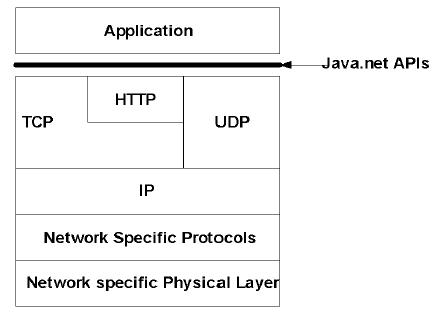 그림 6.1 리턴 채널 네트워크 프로토콜위 그림 6.1은 리턴 채널 네트워크에 해당하는 프로토콜을 나타내고 있으며, 그림에서 표시된 프로토콜을 지원하여야 한다. 또한, 추가적으로 6.3.7.2 절에 정의한 내용을 따라야 한다.리턴 채널 지원 프로토콜Physical and Data-Link LayerPhysical and Data-Link Layer를 위한 프로토콜로 Ethernet 프로토콜10base-T(‘IEEE 802.3i’) 또는 100base-T(‘IEEE 802.3u’)를 권고한다.이 외의 프로토콜은 필요시 지원할 수 있으며, 본 표준에서는 정의하지 않음을 원칙으로 한다.Network LayerICMP(Internet Control Message Protocol, ‘RFC 792’)를 지원하여야 한다.Application Protocol LayerHTTP 1.1(HyperText Transfer Protocol, ‘RFC 2616’)을 지원하여야 한다.사용자가 수동 및 자동으로 수신기(STB)의 IP 주소를 설정하는 방안을 제공하여야 하며, 자동 설정을 위한 프로토콜인 DHCP를 지원하여야 한다.콘텐츠 형식일반사항ACAP 문서 ‘A/101A’의 ‘7.1 General’을 따라야 한다.정적 형식ACAP 문서 ‘A/101A’의 ‘7.2 Static Formats’을 따라야 한다.방송 스트림 형식비디오, 오디오, 폐쇄 자막 등의 방송 스트림 형식은 지상파 디지털 TV방송 송수신 정합 표준 문서 ‘TTAK.KO-07.0014/R2’를 따른다.내장 폰트. 위의 정의된 내장 폰트 서체에 대하여 TTF 타입 기준의 폰트를 이용한다. UTF 타입의 경우 TTF 타입 기준으로 동일한 정보를 제공하는 경우 이용 가능하다.다운로더블 폰트(선택 사항)다운로더블 폰트의 운용 방식은 ‘ETSI TS 101 812 V1.3.1’ MHP1.0.3 표준의 ‘7.4 Downlaodable Font’를 따르며 지원은 선택 사항으로 한다.8. ACAP-X정의애플리케이션 정의ACAP 문서 ‘A/101A’의 ‘8.1.1 Application Behavior’을 따라야 한다.8.1.2. 자원 지정 스키마ACAP 문서 ‘A/101A’의 ‘8.1.2 Resource Identifier Schemes’을 따라야 한다.이벤트 처리 방식ACAP 문서 ‘A/101A’의 ‘8.1.3 Event Processing’을 따라야 한다.Trigger 처리 방식ACAP 문서 ‘A/101A’의 ‘8.1.4 Trigger processing’을 따라야 한다.기타 사항Application Metadata ContentACAP 문서 ‘A/101A’의 ‘8.2.1 Application Metadata Content’을 따라야 한다.Graphics ContentACAP 문서 ‘A/101A’의 ‘8.2.2 Graphics Content’을 따라야 한다.Non-Streaming Video ContentACAP 문서 ‘A/101A’의 ‘8.2.3 Non-Streaming Video Content’을 따라야 한다.Non-Streaming Audio ContentACAP 문서 ‘A/101A’의 ‘8.2.4 Non-Streaming Audio Content’을 따라야 한다.Streaming Video ContentACAP 문서 ‘A/101A’의 ‘8.2.5 Streaming Video Content’을 따라야 한다.Streaming Audio ContentACAP 문서 ‘A/101A’의 ‘8.2.6 Streaming Audio Content’를 따라야 한다.Font ContentACAP 문서 ‘A/101A’의 ‘8.2.7 Font Content’를 따라야 한다.Archive ContentACAP 문서 ‘A/101A’의 ‘8.2.8 Archive Content’를 따라야 한다.Markup ContentACAP 문서 ‘A/101A’의 ‘8.2.9 Markup Content’를 따라야 한다.Stylesheet ContentACAP1.0 문서 ‘A/101A’의 ‘8.2.10 Stylesheet Content’를 따라야 한다.Script ContentACAP 문서 ‘A/101A’의 ‘8.2.11 Script Content’를 따라야 한다.ACAP-X 보안쿠키 접근ACAP 문서 ‘A/101A’의 ‘8.3.1 Cookie Access’를 따라야 한다.Inter-Environment Bridge AccessACAP 문서 ‘A/101A’의 ‘8.3.2 Inter-Environment Bridge Access’를 따라야 한다.Runtime Code Extension AccessACAP 문서 ‘A/101A’의 ‘8.3.3 Runtime Code Extension Access’를 따라야 한다.ACAP-X 전송(ACAP-X Transport Specifics)ACAP 문서 ‘A/101A’의 ‘8.4 ACAP-X Transport Specifics’을 따라야 한다.ACAP-X 전송 바인딩(ACAP-X Transport Binding)ACAP 문서 ‘A/101A’의 ‘8.4.1 ACAP-X Transport binding’을 따라야 한다.애플리케이션 모델방송 ACAP 애플리케이션ACAP 문서 ‘A/101A’의 ‘9.1 Broadcast ACAP Application’을 따라야 한다.ACAP-J ModelACAP 문서 ‘A/101A’의 ‘9.2 ACAP-J Model’을 따라야 한다.ACAP-X ModelACAP 문서 ‘A/101A’의 ‘9.3 ACAP-X Model’을 따라야 한다.애플리케이션 간 리소스 관리ACAP 문서 ‘A/101A’의 ‘9.4 Inter-application Resource Management’를 따라야 한다.애플리케이션 시그널링소개ACAP 문서 ‘A/101A’의 ‘10.1 Introduction’을 따라야 한다.Program Map TableACAP 문서 ‘A/101A’의 ‘10.2 Program Map Table’을 따라야 한다.Application Information TableACAP 문서 ‘A/101A’의 ‘10.3 Application Information Table’을 따라야 한다.Application Specific Descriptor SequenceACAP 문서 ‘A/101A’의 ‘10.4 Application Specific Descriptor Sequence’를 따라야 한다.Application Representation Specific Descriptor SequencesACAP 문서 ‘A/101A’의 ‘10.5 Application Representation Specific Descriptor Sequences’를 따라야 한다.ACAP-J 플랫폼ACAP 문서 ‘A/101A’의 ‘11 ACAP-J Platform’를 본 표준 11.4 절 국내 적용 사항을 적용하여 따라야 한다.Java ContentACAP 문서 ‘A/101A’의 ‘11.1 Java Content’를 본 표준 11.4 절 국내 적용 사항을 적용하여 따라야 한다.폰트 색인 콘텐츠ACAP 문서 ‘A/101A’의 ‘11.2 Font Index Content’를 따라야 한다.아카이브 콘텐츠ACAP 문서 ‘A/101A’의 ‘11.3 Archive Content’를 따라야 한다.국내 적용 사항국내 지상파 데이터 방송 규격의 Java 플랫폼은 ‘JSR-218’ CDC1.1/‘JSR-217’ PBP 1.1을 따르며, ‘JSR-927’ Java TV 1.1를 따른다. 그러나, ‘JSR-218’ CDC 1.1/‘JSR-217’ PBP 1.1/‘JSR-927’ Java TV 1.1에 정의되어 있는 모든 패키지, 클래스 그리고 메소드들을 수용하지는 않는다. 본 표준 부속서 J와 참조 표준인 ACAP ‘A/101A’에서 정의하고 있는 ACAP-J Platform에 준하는 패키지, 클래스 및 메소드들만 수용하며 또한, 본 표준과 참조 표준인 ACAP ‘A/101A’에서 정의하고 있는 ACAP-J Platform의 제약 사항을 따라야 한다.OCAP 1.0.0 반영 사항본 표준의 기능 향상을 위해 OCAP 1.0.0(‘OC-SP-OCAP1.0.0-070814’)의 아래의 내용을 반영한다.OcapLocatorOCAP 1.0.0(‘OC-SP-OCAP1.0.0-070814’)의 ‘16.2.1.1 OCAP 1.0 Locators’를 따른다.Persistent Storage APIOCAP 1.0.0(‘OC-SP-OCAP1.0.0-070814’)의 ‘13.3.7.5 Persistent Storage API’를 따른다.Version Properties수신기에서는 아래 표 11.1과 같이 정의된 수신기가 지원하는 데이터 방송 표준 버전에 대한 시스템 속성값들을 탑재하여야 한다.표 11.1 Version properties버전 속성값의 형식은 숫자를 나타내는 문자열로서 숫자 10진수(예, ‘1.0.4’, ‘1’, ‘0’, ‘4’)로 표현한다.System Properties본 표준에서는 아래 표 11.2과 같이 시스템 속성값들을 정의하며 수신기에서는 아래 속성값들을 탑재하고 있어야 하며 정확한 값으로 설정되어 있어야 한다.hardware.terminal_id는 다른 수신기와 차별된 값을 지정하기 위해 수신기의 MAC address를 사용하며 형태는 ‘:’이 포함된 스트링이며 숫자는 대문자의 16진수로 길이가 17인 스트링(예, ‘12:34:56:78:9A:BC’)으로 한다.표 11.2 시스템 프로퍼티보안소개ACAP 문서 ‘A/101A’의 ‘12.1 Introduction’을 따라야 한다.ACAP 신뢰 모델ACAP 문서 ‘A/101A’의 ‘12.2 ACAP Trust Model’을 따라야 한다.일반 규칙ACAP 문서 ‘A/101A’의 ‘12.2.1 General Rules’을 따라야 한다.지상파를 통해 수신된 애플리케이션ACAP 문서 ‘A/101A’의 ‘12.2.2 Applications Received Over a Terrestrial Interface’를 따라야 한다.케이블 인터페이스를 통해 수신된 애플리케이션ACAP 문서 ‘A/101A’의 ‘12.2.3 Applications Received Over a Cable Interface’를 따라야 한다.12.3. 애플리케이션 보안 정책ACAP 문서 ‘A/101A’의 ‘12.3 Security Policy for Applications’을 따라야 한다.12.4. GEM 보안 모델의 ACAP 확장ACAP 문서 ‘A/101A’의 ‘12.4 ACAP Extensions to GEM Security Model’을 따라야 한다.ACAP Signing FrameworkACAP 문서 ‘A/101A’의 ‘12.4.1 ACAP Signing Framework’를 따라야 한다.ACAP Extensions to Security Policies for ApplicationsACAP 문서 ‘A/101A’의 ‘12.4.2 ACAP Extensions to Security Policies for Applications’을 따라야 한다.리턴 채널 보안ACAP 문서 ‘A/101A’의 ‘12.5 Security over the Interaction Channel’을 따라야 한다.플랫폼 최소 요구사항ACAP 문서 ‘A/101A’의 ‘12.6 Platform Minima’를 따라야 한다.ACAP 보안 운용 모델ACAP 문서 ‘A/101A’의 ‘12.7 ACAP Security Operational Model’을 따라야 한다.국내 적용 사항Certificates and Certificate Revocation ListsACAP 문서 ‘A/101A’의 ‘12 Security’를 아래 사항을 적용하여 따라야 한다.-	인증서 버전 : X.509 인증서 버전 3-	전자서명을 위한 cryptographic algorithms : RSA with SHA-1, RSA with MD5 지원-	Key Agreement Algorithms : DH(Diffie-Hellman) 알고리즘 지원Secure Channel ProtocolsTLS 1.0 지원TLS Cipher Suites는 ‘ETSI TS 101 812 V1.3.1’ DVB MHP 1.0.3의 ‘Table 60 : Profile of cipher suites that implementations are required to support’를 기본으로 지원한다. 단, 암호 알고리즘은 한국정보보호진흥원에서 규정하고 있는 128 비트 SEED 블록 암호 알고리즘을 지원한다.SUN의 JSSE상에서 SEED를 사용하기 위해서는 OID 등을 자체적으로 결정하고 SEED에 대한 provider를 만들어서 추가해야 한다. SEED 알고리즘을 지원하는 cipher suite는 다음과 같이 정의한다. -	TLS_RSA_WITH_SEED_CBC_SHA = {0x00, 0x96}리턴 채널 보안과 관련하여 서버 인증이 기본이며 클라이언트 인증은 선택 사항이다.루트 인증서서버 인증을 위한 루트 인증서는 애플리케이션과 함께 전송된다. 이때, 루트 인증서의 위치는 애플리케이션의 base directory로 한다.루트 인증서가 동반되지 않은 경우, 미들웨어는 서버 인증을 생략하며, 필요 시 애플리케이션에서 자체적으로 JSSE API를 이용해서 수행할 수 있다.루트 인증서의 파일 이름의 형식은 atsc.tls.<organization_id>.<application_id>.x 이며, id는 16진수로 표시한다. 예 : atsc.tls.00000004.0045.1사용자 인증과 전자서명데이터 방송을 이용하여 T-커머스와 T-뱅킹 등과 같은 양방향 서비스를 실시하기 위해서는 사용자 인증과 전자서명을 반드시 지원해야 하며 이를 위해 지원되어야 하는 서버와 수신기 사양은 다음과 같다.서비스 시나리오사용자 인증 및 전자서명과 관련하여 수신기에서 인증서 처리를 위한 인터페이스와 인증 모듈을 위한 상시 저장 공간을 제공한다. 지상파 방송사는 공통의 인증 처리와 관련한 모듈을 개발하여 수신기에 저장될 수 있도록 한다. 실제 인증 처리는 수신기에 저장된 인증 모듈과 인증서를 이용해서 애플리케이션에 비즈니스 로직을 포함하여 애플리케이션이 전송되는 방법으로 수신기에 다운로드 되어서 실행된다. 인증 모듈 저장 방법 : 수신기는 지상파 방송사가 제공하는 공통의 인증 모듈을 수신기에 저장할 수 있도록 상시 저장 공간을 제공한다. 상시 저장 공간에 인증 모듈이 없을 시에는 인증을 필요로 하는 애플리케이션이 이를 다운로드받아 저장하여 사용한다. 저장된 인증 모듈의 갱신은 네트워크 또는 방송파를 통해 다운로드받아 수신기의 상시 저장 공간에 저장한다.12.8.3.2. 수신기 지원 사항- USB 메모리 인터페이스 : 수신기의 기능 제약상 개인 인증서의 신규 발급 및 갱신 기능을 	수신기에서 모두 구현하는 것은 어려우므로 개인 인증서의 신규 발급과 갱신 기능은 PC를 	사용하고 그 결과물인 개인 인증서를 사용할 수 있도록 수신기에서는 USB 메모리 인터페이스를 	지원해야 한다. 이에 대한 자세한 내용은 부속서 0 이동식 저장 장치 접근 방식을 참조한다.- 상시 저장 공간 : 수신기에서는 인증 모듈과 인증서 및 개인 키를 저장하기 위한 저장 공간을 	제공해야 하며, 수신기 업체에 상관없이 단일화된 접근 방법을 제공해야 한다. 이때 사용되는 	API는 11.4.1.2 절 Persistent Storage API를 따른다. 이에 대한 자세한 내용은 부속서 G의 	인증 모듈 저장/사용 및 부속서 G의 이동식 저장 장치 접근 방식을 참조한다.방송사 지원 사항커머스 서버 : 사용자 인증과 전자서명을 위해 방송사 커머스 서버에서는 수신기에서 처리되는 인증 모듈을 리턴 채널로 다운로드할 수 있어야 한다. 또한 수신기와 인터페이스하여 보안/인증과 관련된 로직을 처리해야 한다. DVBClassloader방송사에서 신뢰할 수 있는 채널로 전송된 애플리케이션이 DVBClassLoad를 사용하여 interaction channel을 통해 load하여 실행하고자 할 경우, 다음의 조건을 모두 만족할 경우에는 수신기의 security manager는 이를 허가한다. -	방송사에서 신뢰할 수 있는 채널로 전송된 애플리케이션은 signed application 이어야 한다.-	방송사에서 신뢰할 수 있는 채널로 전송된 애플리케이션에는 interaction channel 접근을 위한 	적절한 permission request file이 있어야 한다.-	Interaction channel을 통해 다운로드되는 class 파일은 모두 ACAP signing framework에 따라 	서명되어야 하며, 수신기에서 서명 검증되어야 한다.수신기에서는 애플리케이션이 DVBClassLoader를 사용 interaction channel로 loading 하고자 하는 class 파일을 검증하기위해 해당 파일이 있는 디렉토리에 hashfile, signaturefile, certificates파일을 함께 다운받아 서명 검증한다. 애플리케이션의 서명 및 서명 검증을 위해 요구되는 코드 사인용 인증서 발급 체계는 본 표준 12.8.6 절에서 정의하고 있는 바를 따른다.여러 개의 class 파일이 동일 디렉토리상에 존재할 경우에도 hashfile은 하나만 존재하며, 각각의 파일을 따로 digest하여야 한다. 즉 acap.hashfile 내부에 검증하고자 하는 classfile 개수만큼 digest_count가 있어야 하며, 각각의 digest내부에 name_count는 1이 되어야 한다.jar 파일에 있는 class를 loading할 경우에는 class가 아닌 jar 파일에 대해 동일한 방법으로 검증하여야 한다.signaturefile과 certificates파일은 각각 하나씩 존재하여야 하며, 재전송을 고려하여 acap 이외의 signaturefile과 certificates파일을 같은 디렉토리에 포함할 수도 있다. 즉 load하고자하는 파일이 있는 디렉토리에는 acap.signaturefile.1, acap.certificates.1 파일이 각각 반드이 존재하여야 하고, 재전송을 고려했을 때는 선택적으로 ocap.signaturefile.1, ocap.certificates.1 파일과 같이 타 표준 파일이 추가로 존재할 수 있다.PRF(Permission Request File)의 적용 범위지상파로 전송된 애플리케이션은 trusted application으로 간주될 수 있다. 그러나 Default Sandbox를 제외하고, PRF에 의해 명백히 요청되지 않은 permission은 수신기에 의해 허가되지 않는다. 또한 수신기는, 그 정책에 따라, PRF에 의해 요청된 모든 permission 에 대한 허가를 할 의무는 없다. Default sandbox 리소스 및 추가 리소스에 관한 정의는 MHP1.0.3(‘ETSI TS 101 812 V1.3.1’)을 따른다.코드 사인 검증 인증 체계방송사에서 interaction channel을 통해 전송하는 애플리케이션의 서명 및 서명 검증을 위해 애플리케이션을 위한 코드 사인용 인증서 발급이 요구된다. 코드 사인용 인증서 발급을 위한 최상위 인증기관의 역할은 TTA에서 담당하며, TTA는 인증서 발급 정책, 인증서 발급 및 폐지, 인증서 관리 의무 등을 별도로 정의하여 그 역할을 수행한다.인증서 프로파일TTA는 다음과 같이 정의한 인증서 프로파일에 따라 코드 사인을 위한 인증서들을 발급하며, 프로파일의 상세한 정의는 부속서I를 따른다.표 12.1 RootCA 인증서 프로파일 요약* [c] = critical, [n] = non-critical, [m] = mandatory, [o] = optional표 12.2 CA 인증서 프로파일표 12.3 애플리케이션 코드 사인용 인증서 프로파일* <country> = KR 등의 국가명**<organization_ID> : DVB Consortium에서 ID를 발급받아 인증서 신청을 함각 방송사들을 애플리케이션 코드 사인용 인증서를 TTA로부터 발급받아 리턴 채널을 통해 전송하는 애플리케이션을 코드 사인한다.인증서 폐지 목록(CRL) 프로파일의 전송인증서 폐지 목록은 방송사의 지상파 데이터 방송 채널을 통해 수신기로 송출하거나 리턴 채널을 통해 수신기가 다운로드 받을 수 있도록 지원할 수 있다.전송하는 인증서 폐지 목록 중 애플리케이션 인증서들에 대한 폐지 목록의 파일 이름은 다음과 같이 정의한다. - acap.crl.<x>여기에서 <x>는 각각의 crl 파일을 검증하기 위해 요구되는 crl을 발급한 인증서의 <x> 부분과 대응되어야 한다. 전송하는 인증서 폐지 목록 중 root 인증서로 발급한 인증기관 인증서들에 대한 폐지 목록의 파일 이름은 다음과 같이 정의한다. - acap.crl.root.<x>여기에서 <x>는 단지 acap.crl.root 파일이 같은 디렉토리에 하나 이상 존재할 경우를 고려하여 식별자로서 붙여준다.RootCA 인증서 관리 메시지 파일 이름 정의국내 지상파 데이터 방송 코드 사인 인증서의 Root 인증서 관리 메시지의 파일 이름은 다음과 같이 정의한다.- acap.rcmm따라서, 최근의 acap.rcmm을 수신하였을 경우, 수신기가 이름을 변경하여 저장해야 하는 이전의 rcmm 메시지 파일 이름은 acap.rcmm.<x>와 같이 정의하도록 하며, 여기서 x는 1, 2, 3과 같은 integer 숫자로 중복없이 1부터 차례로 붙여야 한다.그래픽 참조 모델ACAP 문서 ‘A/101A’의 ‘13 Graphics Reference Model’을 따라야 한다.시스템 통합리소스 참조 및 로케이터ACAP 문서 ‘A/101A’의 ‘14.1 Resource Reference and Locators’를 따라야 한다.ACAP URI schemeACAP 문서 ‘A/101A’의 ‘14.1.1 ACAP URI Scheme’을 따라야 한다.영구 로컬 저장 공간ACAP 문서 ‘A/101A’의 ‘14.2 Persistent Local Storage’를 따라야 한다.최소 수신기 요구 사항일반ACAP 문서 ‘A/101A’의 ‘15.1 General’을 따라야 한다.사용자 입력ACAP 문서 ‘A/101A’의 ‘15.2 User Input’을 따라야 한다.리모콘 UI리모콘의 칼라 버튼 순서는 R, G, Y, B(왼쪽 우선)로 한다.그래픽ACAP 문서 ‘A/101A’의 ‘15.3 Graphics’를 따라야 한다.그래픽 해상도수신기는 SD의 경우 640x480 이상, HD의 경우 960x540 이상의 해상도를 가지는 그래픽 평면을 제공해야 한다.Color Model수신기는 아래와 같이 총 32 bits의 color model을 지원하는 그래픽 평면을 제공해야 한다.- Alpha : red : green : blue = 8 : 8 : 8 : 8Translucency(alpha 값)수신기는 비디오 위에 불투명하게 그래픽을 표현하기 위하여 총 8 bits(256 level) alpha blending을 지원해야 한다.상세한 플랫폼 프로파일 정의일반 사항ACAP 문서 ‘A/101A’의 ‘16.1 General’을 따라야 한다.MHP 정의의 수정캐러셀ACAP 문서 ‘A/101A’의 ‘16.2.1 Carousel’을 따라야 한다.NSAP AddressACAP 문서 ‘A/101A’의 ‘16.2.1.1 NSAP Address’를 따라야 한다.Content Type and Timestamp InheritanceACAP 문서 ‘A/101A’의 ‘16.2.1.2 Content Type and Timestamp Inheritance’를 따라야 한다. 단, Service Gateway Object에 Content Type Descriptor가 없을 경우, default 값으로 ACAP ‘A/101A’의 ‘16.2.1.2’에서 지정한 “application/java” 또는 “application/dvbj”를 사용하여야 한다.Application transport over HTTPACAP 문서 ‘A/101A’의 ‘16.2.1.3 Application transport over HTTP’를 따라야 한다.Time Stamp DescriptorACAP 문서 ‘A/101A’의 ‘16.2.1.4 Time Stamp Descriptor’를 따라야 한다.Usage of Private Data for non-ACAP ExtensionsACAP 문서 ‘A/101A’의 ‘16.2.1.5 Usage of Private Data for non-ACAP Extensions’을 따라야 한다.Data Broadcast DescriptorACAP 문서 ‘A/101A’의 ‘16.2.1.6 Data Broadcast Descriptor’를 따라야 한다.Application SignalingApplication Content TypesACAP 문서 ‘A/101A’의 ‘16.2.2.1 Application Content Types’을 따라야 한다.Application Protocol IDACAP 문서 ‘A/101A’의 ‘16.2.2.2 Application Protocol ID’를 따라야 한다.Signaling of Profiles and Versions Required by ApplicationsACAP 문서 ‘A/101A’의 ‘16.2.2.3 Signaling of Profiles and Versions Required by Applications’을 따라야 한다.ACAP-X ExtensionsACAP 문서 ‘A/101A’의 ‘16.2.2.4 ACAP-X Extensions’을 따라야 한다.정합GEM과의 호환성ACAP 문서 ‘A/101A’의 ‘17.1 Compliance with GEM’을 따라야 한다.. MHP 정의 수정ACAP 문서 ‘A/101A’의 ‘17.1.1 Modifications to MHP Definitions of Functional Equivalents’를 따라야 한다.모니터 애플리케이션ACAP 문서 ‘A/101A’의 ‘18 Monitor Application’를 따라야 한다.Content Identification APIACAP 문서 ‘A/101A’의 ‘Annex A1 PACKAGE ORG.ATSC.SI’을 따라야 한다.Document Type Definitions(Normative)B.1. SCOPE	ACAP 문서 ‘A/101A’의 ‘Annex B1’을 따라야 한다.B.2. ACAP PERMISSION REQUEST FILE DOCUMENT TYPE	ACAP 문서 ‘A/101A’의 ‘Annex B2’를 따라야 한다.B.3. ACAP-J FONT INDEX FILE DOCUMENT TYPE	ACAP 문서 ‘A/101A’의 ‘Annex B3’을 따라야 한다.B.4. ACAP-X APPLICATION METADATA DOCUMENT TYPE	ACAP 문서 ‘A/101A’의 ‘Annex B4’를 따라야 한다.B.5. ACAP-X MARKUP DOCUMENT TYPE	ACAP 문서 ‘A/101A’의 ‘Annex B5’를 따라야 한다.Data Piping 프로토콜데이터 방송 서비스를 제공함에 있어서 사용자 고유의 콘텐츠를 Data Piping 프로토콜을 이용하여 전송하는 것을 선택적으로 지원한다.수신기의 표준 준수 시험을 위한 인터페이스(Interface for Conformance Testing of a Receiver)지상파 데이터 방송 수신기에 대한 표준 적합성 시험을 위해서는, 시험 애플리케이션 송출이 필요하고 수신기는 이를 수신하여 실행한 다음 실행 결과를 출력해야 한다. 일반적으로, 데이터 방송 표준 적합성 시험을 위해서는 수천 개에 달하는 시험 애플리케이션들을 송출하고 시험 결과를 수집하는 장치가 요구된다. 이와 같은 장치를 시험 서버라고 한다면, 수신기에서 실행하고 있는 시험 애플리케이션이 시험 서버와 약속된 프로토콜을 통해 시험 과정에서 필요한 데이터를 교환할 수 있도록 수신기와 시험 서버 간의 통신 방식 및 수신기와 시험 애플리케이션 간의 인터페이스 정의가 필요하고 수신기는 이를 지원하여야 한다.D.1 절에서 수신기와 시험 서버 간의 통신 방식을 정의하고, D.2 절에서는 시험 애플리케이션과 시험 서버가 시험에 필요한 데이터를 주고받을 수 있도록 수신기가 제공하여야 하는 지상파 데이터 방송 테스트 API에 대해 기술한다.D.1. 수신기와 시험 서버 간의 통신 방식지상파 데이터 방송 표준에서 정의한 바에 의하면, 수신기는 리턴 채널을 지원해야 하고, 리턴 채널 프로토콜들 중 하나로 TCP/IP를 지원하도록 규정하고 있으므로, 수신기와 시험 서버 간의 통신 방식은 리턴 채널을 이용한 TCP/IP 소켓 인터페이스를 사용한다. 따라서, 지상파 데이터 방송 수신기는 표준 적합성 시험을 위해 아래와 같은 물리적 통신 인터페이스와 통신 프로토콜을 지원하여야 한다.D.1.1. 물리적 통신 인터페이스수신기는 지상파 데이터 방송 표준에서 리턴 채널의 Physical 및 Data-Link Layer로서 권고하고 있는 Ethernet 인터페이스를 지원하고 RJ-45 커넥터를 지원하여야 한다.D.1.2. 통신 프로토콜수신기는 시험 서버와의 통신을 위해 지상파 데이터 방송 표준에서 기술하고 있는 리턴 채널의 TCP/IP 프로토콜을 지원하여야 한다.D.2. 지상파 데이터 방송 테스트 API지상파 데이터 방송 수신기에 대한 표준 적합성 시험을 위해 수신기에서 실행하는 시험 애플리케이션이 시험 서버와 시험에 필요한 데이터를 주고 받을 수 있도록 표준 적합성 시험용 API인 org.acap.test.ACAPTest 클래스를 정의하고, 수신기는 이를 지원하여야 한다.ACAPTest 클래스는 시험 애플리케이션과 시험 서버가 TCP/IP 프로토콜을 기반으로 메시지를 송수신할 수 있는 인터페이스를 제공하는 API로서, 수신기와 시험 서버 간의 통신 채널을 설정하고 초기화하는 initialize() 메소드, 수신기에서 시험 서버로 메시지를 송신하는 sendMessage() 메소드, 그리고 시험 서버로부터 메시지를 수신하는 receiveMessage() 메소드 등으로 구성된다. ACAPTest 클래스의 initialize()에 의해 수신기와 시험 서버 간의 TCP/IP 통신 채널이 설정되는데, 설정된 통신 채널은 수신기가 reboot하기 전까지는 병행 실행하는 모든 시험 애플리케이션들이 공통으로 사용하는 구조이므로, 이를 고려하여 시험 애플리케이션을 작성하여야 한다.ACAPTest 클래스의 sendMessage()와 receiveMessage()에 의해 전달되는 메시지는 일련의 바이트 열로 구성된 데이터로서, ACAPTest 클래스를 구현하는 수신기는 메시지의 내용이나 포맷을 수정하지 말아야 한다. 그러나, 송수신 메시지의 끝을 의미하는 MESSAGE_TERMINATION_BYTE에 대해서는 ACAPTest 클래스 구현에서 처리하여야 한다. 즉, sendMessage()에서는 시험 서버로 메시지를 송신할 때 메시지 끝에 MESSAGE_TERMINATION_BYTE를 추가하여 송신하여야 하며, receiveMessage()에서는 시험 서버로부터 수신한 메시지를 시험 애플리케이션에게 전달할 때 MESSAGE_TERMINATION_BYTE를 제외해야 한다.다음은 ACAPTest 클래스의 구현 예제이다. 이 예제는 단지 ACAPTest 클래스 구현을 위한 참조용으로 사용될 수 있으며, 어떠한 기술 지원이나 유지보수의 책임을 지지 않는다. 즉, 아래 코드 사용에 대한 책임은 전적으로 ACAPTest 클래스 개발자에게 있다. /* * ACAPTest의 구현 예제로서, 아래의 코드 사용에 대한 모든 책임은 사용자에게 있다. */ package org.acap.test;import java.io.*;import java.net.*;import java.security.*;public class ACAPTest {  /**   * 시험 서버와 수신기 간에 byte array 형식의 메시지를 송수신하는 데 있어서,    * 메시지의 마지막임을 표시하기 위한 값    */  public final static byte MESSAGE_TERMINATION_BYTE = (byte)0;  /**   * 시험 서버와 수신기 간에 송수신하는 메시지의 최대 바이트 수   */  public final static int MAX_MESSAGE_LENGTH = 1500;  private static final int SOCKET_CREATE_RETRY_COUNT      = 10;  private static final int SOCKET_CREATE_RETRY_WAIT_MILLIS = 1000;   // Flag to check if initialize() method has ever been executed.  private static boolean initializeCalled = false;	  private static boolean initSucceeded = false;	  private static BufferedInputStream bufferedInputStream = null;  private static BufferedOutputStream bufferedOutputStream = null;  /**   * 객체 생성을 막기 위한 private constructor    */  private ACAPTest() {}  /**   * 이 메소드는 시험 애플리케이션에 의해 호출되어, 수신기가 시험 애플리케이션과   * 시험 서버간의 메시지 송수신을 위한 TCP/IP 통신 채널을 초기화한다.   *   * @param ateIP           시험 서버의 IP V4 주소를 가리키는*                       "xxx.xxx.xxx.xxx" 형식의 문자열   * @param atePort          메시지 송수신 채널로서 사용될 시험 서버의    *                       TCP Port 번호   */  public static synchronized void initialize(final String ateIP, final int atePort) throws IOException {    if (initializeCalled) {      System.err.println("ACAPTest.initialize() already called!.");      return;    }    initializeCalled = true;    Socket socket = null;    try {      socket = (Socket) AccessController.doPrivileged(         new PrivilegedExceptionAction() {          public Object run() throws Exception {	     int socketCreateTriesLeft = SOCKET_CREATE_RETRY_COUNT;            Socket socket = null;            while (socket == null) {              try {                socket = new Socket(InetAddress.getByName(ateIP), atePort);              }              catch( IOException ioe ) {	                if( --socketCreateTriesLeft < 0) {                  throw ioe;                }                try {                  Thread.sleep( SOCKET_CREATE_RETRY_WAIT_MILLIS );                }                catch( InterruptedException ignore ) {                }              }            }            return socket;          } // run        }      );    }    catch (PrivilegedActionException pae) {      Exception e = pae.getException();      System.err.println("ACAPTest.initialize got exception : e = " + e);      if (e instanceof IOException) throw (IOException) e;      else throw (RuntimeException) e;    }    bufferedInputStream = new BufferedInputStream(socket.getInputStream());    bufferedOutputStream = new BufferedOutputStream(socket.getOutputStream());    initSucceeded = true;  }  /**   * byte array 형식으로 주어진 메시지를 TCP 소켓을 통하여 시험 서버로 송신한다.    */  public static synchronized void sendMessage(final byte[] rawMessage) throws IOException {    if (!initSucceeded) {      throw new IOException("ACAPTest has not been successfully initialized.");    }    if (rawMessage == null) {      throw new IllegalArgumentException("rawMessage is null ");    }    for (int i = 0; i < rawMessage.length; i++) {      if (rawMessage[i] == MESSAGE_TERMINATION_BYTE) {        throw new IllegalArgumentException("rawMessage contains "                             + "MESSAGE_TERMINATION_BYTE at " + i + "th byte!");      }    }    try {      AccessController.doPrivileged(        new PrivilegedExceptionAction() {          public Object run() throws Exception {            bufferedOutputStream.write(rawMessage, 0, rawMessage.length);            bufferedOutputStream.write(MESSAGE_TERMINATION_BYTE);            bufferedOutputStream.flush();            return null;          } // run        } // new PrivilegedAction      ); // doPrivileged    }     catch (PrivilegedActionException pae) {      Exception e = pae.getException();      System.err.println("ACAPTest.sendMessage got " + e);      if (e instanceof IOException) throw (IOException) e;      else throw (RuntimeException) e;    }  }  /**   * 시험 서버로부터 byte array 형식의 메시지를 TCP 소켓을 통하여 수신한다.   */  public static synchronized byte[] receiveMessage() throws IOException {    if (!initSucceeded) {      throw new IOException("ACAPTest has not been successfully initialized.");    }    byte[] receivedMsg = null;    try {      receivedMsg = (byte[]) AccessController.doPrivileged(        new PrivilegedExceptionAction() {          public Object run() throws Exception {            int count = 0;            byte[] recvBuf = new byte[MAX_MESSAGE_LENGTH];            while(true)  {              byte rcvdByte = (byte)(bufferedInputStream.read() & 0xff);              if (rcvdByte == MESSAGE_TERMINATION_BYTE)                break;              if (count < MAX_MESSAGE_LENGTH) {	                recvBuf[count]= rcvdByte;                count++;              }              else {                // Any bytes received beyond MAX_MESSAGE_LENGTH                 // should be discarded. !!                System.err.println("receive : [WARN] Msg from ATE exceeds MAX_MESSAGE_LENGTH! So, Discarded!!\n");              }            }            byte[] ret = new byte[count];            System.arraycopy(recvBuf, 0, ret, 0, count);            return ret;          } // run        } // new PrivilegedAction      ); // doPrivileged    }    catch (PrivilegedActionException pae) {      Exception e = pae.getException();      System.err.println("ACAPTest.receiveMessage got " + e);      if (e instanceof IOException) throw (IOException) e;      else throw (RuntimeException) e;    }    return receivedMsg;  }}org.acap.test 
ACAPTestDeclarationpublic class ACAPTestjava.lang.Object  |  +--org.acap.test.ACAPTestDescription이 클래스는 수신기와 시험 서버 간에 TCP/IP 프로토콜을 사용하는 간단한 형태의 메시지 송수신 방법을 제공한다. TCP/IP 통신 채널을 제공하기 위한 물리적 수단에 대한 규정은 지상파 데이터 방송 표준의 본문에서 명시되어야 한다.이 클래스를 사용하는 시험 애플리케이션은 반드시 initialize()를 먼저 호출하여 시험 서버와의 통신 채널을 초기화한 후 sendMessage()나 receiveMessage() 메소드를 사용하여야 한다. initialize() 호출을 통하여 통신 채널이 연결되면 수신기가 reboot되기 전까지는 이 연결을 유지해야 한다. 시험 애플리케이션과 시험 서버와의 메시지 송수신은 공통된 하나의 통신 채널을 통하여 이루어져야 하며, 만일 둘 이상의 시험 애플리케이션이 동시에 통신 채널을 사용하고자 하는 경우에 각각의 메시지 송수신이 독립적이고 순차적으로 이루어지도록 보장되어야 한다. 시험 애플리케이션이 이 클래스가 제공하는 메소드의 기능을 사용하는데 있어서 어떤 Permission이 요구될 경우, 그 메소드를 수행하는 동안에는 Permission을 허용해 주어야 한다. 예를 들어, 시험 애플리케이션이 SocketPermission을 갖고 있지 않더라도 Socket 사용이 허용되어야 한다.FieldsMESSAGE_TERMINATION_BYTEpublic static final byte MESSAGE_TERMINATION_BYTE시험 서버와 수신기 간에 byte array 형식의 메시지를 송수신하는 데 있어서, 메시지의 마지막임을 표시하기 위한 값MAX_MESSAGE_LENGTHpublic static final int MAX_MESSAGE_LENGTH시험 서버와 수신기 간에 송수신하는 메시지의 최대 바이트 수Methodsinitialize(String, int)public static void initialize(java.lang.String ateIP, 										int atePort) 								throws java.io.IOException이 메소드는 시험 애플리케이션에 의해 호출되어, 수신기가 시험 애플리케이션과 시험 서버 간의 메시지 송수신을 위한 TCP/IP 통신 채널을 설정하고 초기화한다. 시험 애플리케이션이 이 메소드를 호출할 시점에는 이미 시험 서버가 시험 애플리케이션이 연결하고자 하는 TCP 포트에 대해 서버 소켓을 열고 대기하고 있는 것으로 가정한다. 만일 주어진 IP 주소와 TCP Port를 사용하여 시험 서버와의 소켓 연결에 실패하는 경우는 IOException을 발생시킨다. 이 메소드가 두 번 이상 호출될 경우, 첫 번째 호출에서만 통신 채널 설정 작업을 수행하고, 첫 번째 이후의 호출은 무시된다. 즉, 첫 번째 호출에서 초기화 작업이 실패하였더라도, 그 이후의 호출에서 통신 채널 초기화를 재시도하지 않는다. initialize() 호출을 통하여 통신 채널이 연결되면 수신기가 reboot되기 전까지는 이 연결을 유지해야 한다.Parameters: ateIP – 시험 서버의 IP V4 주소를 가리키는 "xxx.xxx.xxx.xxx" 형식의 문자열atePort – 메시지 송수신 채널로서 사용될 시험 서버의 TCP Port 번호Throws: java.io.IOException - 통신 채널 초기화 과정에 오류가 발생하는 경우receiveMessage()public static byte[] receiveMessage()                                  throws java.io.IOException시험 서버로부터 byte array 형식의 메시지를 수신한다. 시험 서버로부터 수신되는 메시지는 수정되지 않고 그대로 반환 값으로 전달되어야 한다. 시험 서버로부터 수신되는 데이터는 MESSAGE_TERMINATION_BYTE를 수신하기 전까지 byte array로 축적하였다가 반환해야 하며, 만일 수신되는 데이터의 길이가 MAX_MESSAGE_LENGTH를 초과하는 경우에는 MAX_MESSAGE_LENGTH 이후부터 MESSAGE_TERMINATION_BYTE를 수신할 때까지의 데이터는 버려진다. Returns: 시험 서버로부터 수신한 byte array 형식의 메시지. 최대 길이는 MAX_MESSAGE_LENGTH이며 MESSAGE_TERMINATION_BYTE는 포함하지 않는다. Throws: java.io.IOException – initialize() 메소드가 호출되지 않았거나, initialize() 수행 시 통신 채널 초기화에 성공하지 못했거나, 메시지 수신 과정에서 오류가 발생하는 경우sendMessage(byte[])public static void sendMessage(byte[] rawMessage)                                 throws java.io.IOExceptionbyte array 형식으로 주어진 메시지를 TCP 소켓을 통하여 시험 서버에 송신한다. 주어진 메시지는 수정되지 않고 그대로 시험 서버에 전달되어야 한다. 시험 애플리케이션이 인자로서 넘겨주는 byte array에는 임의의 데이터가 포함될 수 있으나, MAX_MESSAGE_LENGTH와 같거나 적은 길이여야 하고, MESSAGE_TERMINATION_BYTE를 포함하지 않아야 한다. Parameters: rawMessage - 시험 서버로 송신하고자 하는 메시지 Throws: java.lang.IllegalArgumentException - rawMessage가 null이거나, MAX_MESSAGE_LENGTH 보다 큰 길이를 갖거나, MESSAGE_TERMINATION_BYTE를 포함하고 있는 경우 java.io.IOException – initialize() 메소드가 호출되지 않았거나, initialize() 수행 시 통신 채널 초기화에 성공하지 못했거나, 메시지 송신 과정에서 오류가 발생하는 경우OCAP 1.0 OcapLocator API‘OC-SP-OCAP1.0.0-070814’ OCAP 1.0.0의 ‘Annex I OCAP 1.0 Net API OcapLocator API’를 따른다.OCAP 1.0 Storage API‘OC-SP-OCAP1.0.0-070814’ OCAP 1.0.0의 ‘Annex V OCAP 1.0 Storage API’를 따른다.부속서 G이동식 저장 장치 접근 및 인증 모듈 저장/사용 방식(Methods for Removable Storage Device Accessing and Certification Module Storing/Using)G.1. 이동식 저장 장치 접근 방식사용자의 인증서를 수신기에 전달하기 위하여 이동식 저장 장치를 사용하는데, 이동식 저장 장치에 접근하기 위한 API는 11.4.1.2절 Persistent Storage API를 이용한다. 이동식 저장 장치를 위한 StorageProxy의 StorageOption은 DetachableStorageOption이나 RemovableStorageOption을 가지게 되며, 이동식 저장 장치의 모든 파일을 접근할 수 있도록 제공되는 LogicalStorageVolume을 사용하여 인증서와 개인 키를 읽는다. 이 LogicalStorageVolume은 하위 디렉토리에 대해 read의 권한만 주어진다.이동식 저장 장치에 접근하여 인증서와 개인 키 등의 데이터를 읽기 위해서는 보안 인증 모듈을 사용하는 애플리케이션이 permission request file의 “file” element가 “true”의 값을 가져야 한다.인증서와 개인 키 등의 데이터를 읽기 위해 한글로 인코딩된 이름을 가지는 파일 및 디렉토리에 접근할 수 있어야 한다.G.2. 인증 모듈 저장/사용 방식인증 모듈의 저장을 위해 수신기는 상시 저장 공간을 제공하며, ACAP 애플리케이션이 인증 모듈의 저장/갱신/삭제를 주관한다. 상시 저장 공간을 접근하기 위한 API는 11.4.1.2 절 Persistent Storage API를 이용한다. 수신기는 이를 위해 기본적으로 하나의 LogicalStorageVolume을 제공하며 이 LogicalStorageVolume의 owner는 수신기이다. 이 LogicalStoreVolume은 지상파 방송국의 organization_id를 가진 애플리케이션에 의해서만 read/write 권한이 주어진다.애플리케이션이 인증 모듈의 목적으로 만들어진 LogicalStorageVolume을 구분할 수 있는 방법이 제공되어야 하는데, StorageOption이 DetachableStorageOption이나 RemovableStorageOption이 아닌 모든 StorageProxy에서 얻어지는 모든 LogicalStorageVolume에 대해 getPath() API를 수행하여 나오는 결과의 하위 디렉토리 경로가 ‘OCAP_LSV/ACAP_SECURITY’ 이면 이 LogicalStorageVolume을 보안 인증 모듈을 위한 것이라고 판단한다.구해진 LogicalStorageVolume에 APP_MODULE과 CERT 디렉토리가 존재하는데 보안 인증 모듈은 APP_MODULE 디렉토리를 사용하고 이동식 저장 장치로부터 옮겨진 사용자 인증서/비밀 키는 CERT 디렉토리를 사용한다.각 방송사의 애플리케이션이 보안 인증 모듈을 사용하기 위해서는 permission request file에 “file” element가 “true”의 값을 가져야 한다.실시간 업데이트 데이터 처리 방법(Real-time Updating Methods of Application’s Data)실시간으로 애플리케이션의 데이터를 업데이트 하는 방법에는 모듈 업데이트와 Stream Event를 이용하는 방법이 있다.H.1. 모듈 업데이트 이용애플리케이션 데이터 파일 메시지를 포함하고 있는 캐러셀 모듈의 버전 변경을 통해 업데이트를 처리하는 방식이다. 파일 메시지의 업데이트를 모듈 데이터의 버전이 변경되었을 때 이 모듈 내에 포함되어 있는 메시지 object가 업데이트 되었다는 것을 의미한다. 하지만 하나의 모듈 내에는 여러 개의 OC 메시지 object가 포함될 수 있으며 모듈의 버전 변경이 모듈 내에 포함된 모든 파일 메시지 object의 버전 변경을 의미하지는 않는다(MHP 1.0.3 B.5.1). 그러므로 모듈의 버전이 변경되면 해당 모듈에 포함된 모든 메시지 object들이 업데이트 되었을 수 있다고 가정하고 업데이트에 필요한 처리하여야 한다.이러한 문제를 극복하기 위해 Time Stamp Descriptor를 이용할 수 있다(하지만 이 descriptor의 본래 목적은 OC에 포함된 파일의 버전을 체크하기 위한 것이 아니므로, 이 방식을 사용한 업데이트 확인은 미들웨어가 구현해야 하는 필수 사항이 아닌 참조 사항이다).H.1.1. Time Stamp Descriptor 이용 방법Time Stamp Descriptor는 이를 포함하고 있는 object의 가장 최근에 수정된 시간 정보를 담고 있다. 이 정보를 사용하여 모듈 업데이트가 일어 났을 때 해당 모듈에 포함된 object들의 TimeStamp가 변경되었는지를 확인하여 각각의 object가 업데이트 되었는지를 알 수 있다. H2. Stream Event 이용Object Carousel의 Stream Event 메시지 object를 통해 앞으로 전송될 이벤트의 EventName과 EventId 리스트를 미리 제공하고 이 정보를 바탕으로 애플리케이션이 필요한 특정 이벤트에 대해 subscribe한다. 애플리케이션이 요청한 이벤트가 stream event descriptor를 통해 전송되었을 때 미들웨어는 해당 descriptor를 애플리케이션에 제공하며 애플리케이션은 이 정보를 참조하여 데이터를 업데이트 한다.애플리케이션 코드 사인용 인증서 프로파일애플리케이션을 위한 코드 사인용 인증서는 다음에 정의된 각 인증서 프로파일을 준용하여 발급하여야 한다. 각 필드의 지원 여부에 대한 의미는 다음과 같다.  * 생성 : 해당 필드를 삽입하여 인증서를 발급해야 함.-	m : mandatory, 반드시 해당 필드를 삽입하여 인증서를 발급해야 함.-	o : optional, 선택적으로 해당 필드를 인증서에 삽입하여 발급할 수 있음.	* 지원 : 인증서를 검증하는 수신기가 해당 필드를 해석하고 처리할 수 있도록 구현해야 함.-	m : mandatory, 반드시 해당 필드를 해석하고 처리할 수 있어야 함.-	o : optional, 해당 필드를 해석하고 처리하는 것을 선택적으로 구현할 수 있음.	* 확장 필드의 critical/non-critical에 대한 수신기의 처리.-	critical : 수신기는 인증서를 검증하기 위해 인증서의 각 필드를 분석하다가 인지하지 못하는 critical 확장 필드를 만나면, 이 인증서를 reject 해야 한다.-	non-critical : 수신기는 인증서를 검증하기 위해 인증서의 각 필드를 분석하다가 인지하지 못하는 critical 확장 필드를 만나더라도, 이를 무시하고 인증서 검증 프로세스를 진행할 수 있다.I.1. Root CA 인증서 프로파일 기본 필드확장 필드I.2. CA 인증서 기본필드기본 필드확장 필드I.3. 애플리케이션 인증서 프로파일기본 필드확장 필드지상파 데이터 방송 표준 API 리스트본 부속서에서는 본 표준에서 정의하고 있는 API 리스트를 보여준다. 지상파 데이터 방송 애플리케이션은 본 부속서에서 정의하고 있는 API 범위에서 구현되어야 한다.J.1. Java (PBP 1.1 기준)애플리케이션은 PBP 1.1 API 중 아래 나열한 API 범위에서만 구현되어야 한다.애플리케이션은 PBP 1.1 API 중 아래 나열한 API 범위에서만 구현되어야 한다.J.2. JSSE 1.0.2J.3. JMF 1.0J.4. Java TV 1.1J.5. DVB-MHP본 절에서 나열한 API 리스트는 MHP 1.0.3(‘ETSI TS 101 812 V1.3. 1’)에 정의하고 있는 API 리스트 중 본 표준에서 참조하고 있는 API만 나타낸 것이다. 따라서, 본 표준에 만족하는 애플리케이션을 제작하기 위해서는 DVB-MHP API 리스트 중 본 절에서 나열한 API 범위에서만 사용하여야 한다.J.6. DAVIC 1.4.1p9J.7. HAVi 1.1J.8. OCAP 1.0아래 나열한 API는 OCAP 1.0에 정의된 API로써 본 절에 기술된 API만 OCAP에서 참조하여 사용하도록 정하고 있다.J.9. ACAP부 록 I관련 문헌-	ANSI/SCTE 90-1, ‘SCTE Application Platform Standard OCAP 1.0 Profile’, 2005.-	ATSC, A/90, ‘ATSC Data Broadcasting Standard’, 2003. 7. 20.-	Cablelabs, OC-SP-OCAP1.0.0-070814, ‘OpenCableTM Application Platform Specifications 	OCAP 1.0 Profile’-	ETSI TS 101 812 V1.3.1, ‘DVB Multimedia Home Platform 1.0.3’, 2003.06.-	ETSI TS 102 812 V1.2.1, ‘DVB Multimedia Home Platform 1.1.1’, 2003.06.-	ETSI TS 102 819 V1.4.1, ‘DVB Globally Executable MHP version 1.0.3’, 2008. 05.-	JSR-217, ‘Personal Basis Profile 1.1’, http://www.jcp.org/ -	JSR-218, ‘Connected Device Configuration 1.1’, http://www.jcp.org/-	JSR-927, ‘JavaTM TV API 1.1’, http://www.jcp.org/-	TTAK.KO-07.0014/R2, ‘지상파 디지털 TV방송 송수신 정합표준’, 2009.06.-	TTAS.KO-12.0004/R1, ‘128비트 블록암호알고리즘 SEED’, 2005.12.KS X OT0001 : 2013지상파 데이터 방송개정내용 해설이 해설은 본체 및 부속서에 규정/기재한 사항 및 이것에 관련된 사항을 설명하는 것으로 표준의 일부는 아니다개정의 취지주파수를 집성 기술을 위해 다중 공중선을 사용하는 이동 통신용 무설 설비를 시험 할 수 있도록 하려는 것임주요 개정 내용성능시험 일반적 사항으로 신호혼합기 신설성능시험 일반적 사항으로 주파수 집성 다중 공중선 신설공중선전력, 스퓨리어스영역 불요발사 측정방법에서 주파수 집성 다중 공중선 신호를 측정하는 경우 시험구성도 추가‘주파수측정장비’를 ‘스펙트럼분석기’로 수정공중선전력, 스퓨리어스영역 불요발사 측정방법에서 주파수 집성 다중 공중선 신호를 측정하는 경우 측정방법 추가대역외영역 불요발사 측정방법의 시험절차에 이동국의 경우 측정방법 추가기타사항 추가원안작성자김민석, 석재호(이상 국립전파연구원), 조평동(한국전자통신연구원), 안준오(미래전파공학연구소)KS X OT0001 : 2013KSKSKSKSKSKSKSKKSKSKSKSKSKKSKSKSKKSKSKSKSKSKSKSKSKKSKSKSKSKSKKSKSKSKKSKS X OT0001지상파 데이터 방송 KS X OT0001：2013 (2018 확인)지상파 데이터 방송 KS X OT0001：2013 (2018 확인)방 송 통 신 표 준 심 의 회2013년 12월 31일 개정방 송 통 신 표 준 심 의 회2013년 12월 31일 개정방 송 통 신 표 준 심 의 회2013년 12월 31일 개정성명근  무  처직위(회      장)(위      원)(간      사)성명근  무  처직위지상파 데이터 방송디지털 데이터 방송 프로파일적용 기술 규격프로파일 1ACAP-J프로파일 2ACAP-J & ACAP-X폰트 종류폰트 이름 또는 내용기본 폰트Korea iTV SansSerifD추가 폰트(선택사항)Korea iTV SerifD, Korea iTV SansSerifB속성설명형식값애플리케이션 접근acap.kr.version수신기가 지원하는 데이터 방송 표준 버전String(‘x.x.x’), major, minor, micro version을 ‘.’로 연결한 문자열‘1.0.4’unsigned and signedacap.kr.version.major수신기가 지원하는 미들웨어 major 버전String(‘x’), 숫자를 나타내는 문자열‘1’unsigned and signedacap.kr.version.minor수신기가 지원하는 미들웨어 minor 버전String(‘x’), 숫자를 나타내는 문자열‘0’unsigned and signedacap.kr.version.micro수신기가 지원하는 미들웨어 micro 버전String(‘x’), 숫자를 나타내는 문자열‘4’unsigned and signed속성설명형식애플리케이션 접근tcommerce.enablet-commerce 애플리케이션 지원 여부String(‘true’/’false’)unsigned and signedstorageapi.enableOrg.ocap.storage API 지원 여부, 즉, USB를 통한 외부 저장장치의 지원 여부String(‘true’/’false’)unsigned and signedhardware.terminal_id수신기 IDString(‘XX:XX:XX:XX:XX:XX’)unsigned and signed#Field 명값1VersionV32Subject NameC=KR
O=TTA
OU=ACAP PKI
CN=TTA ACAP Root CA3Signed BySelf-signed4Validity Period30+ years5Modulus Length2048 bits6Extensions- KeyUsage [c,m](keyCertsign, cRL Sign)
- subjectkeyidentifier [n,m]*
- basicConstraints [c,m](cA=true)#Field 명값1VersionV32Subject NameC=KR
O= TTA (ACAP PKI) 
CN= TTA CVC CA3Signed ByTTA ACAP Root CA4Validity Period20 years5Modulus Length2048 bits6Extensions- KeyUsage [c,m](keyCertsign, cRL Sign)
- subjectkeyidentifier [n,m]
- authorityKeyIdentifier [n,m]
- basicConstraints [c,m](cA=true, pathLenConstraint=0)
- subjectAltName [n,o] (Directory Address)#Field 명값1VersionV32Subject NameC=<country>*
O=<Company Name>
CN=<Company Name> Application CVC3Signed ByTTA CVC CA4Validity PeriodUp to 10 years5Modulus Length1024, 1536 or 20486Extensions- extendedKeyUsage [c,m](id-kp-codeSigning)
- subjectkeyidentifier [n,m]
- authorityKeyIdentifier [n,m]
- CrlDistributionPoint [c,o]Class SummaryClass SummaryClassesACAPTest이 클래스는 수신기와 시험 서버 간에 TCP/IP 프로토콜을 사용하는 간단한 형태의 메시지 송수신 방법을 제공한다.Member SummaryMember SummaryFieldsstatic int MAX_MESSAGE_LENGTH시험 서버와 수신기 간에 송수신하는 메시지의 최대 바이트 수static byte MESSAGE_TERMINATION_BYTE시험 서버와 수신기 간에 byte array 형식의 메시지를 송수신하는 데 있어서, 메시지의 마지막임을 표시하기 위한 값Methodsstatic void initialize(java.lang.String ateIP, int atePort)이 메소드는 시험 애플리케이션에 의해 호출되어, 수신기가 시험 애플리케이션과 시험 서버간의 메시지 송수신을 위한 통신 채널을 초기화하도록 한다.static byte[] receiveMessage()시험 서버로부터 byte array 형식의 메시지를 TCP 소켓을 통하여 수신한다.static void sendMessage(byte[] rawMessage)byte array 형식으로 주어진 메시지를 TCP 소켓을 통하여 시험 서버로 송신한다.Inherited Member SummaryInherited Member SummaryMethods inherited from class java.lang.Objectclone(), equals(Object), finalize(), getClass(), hashCode(), notify(), notifyAll(), toString(), wait(), wait(), wait()#Field명ASN.1 typeNote지원 여부지원 여부#Field명ASN.1 typeNote생성지원1VersionINTEGER0x2 (Version 3)mm2Serial NumberINTEGER자동 할당mm3Issuer(C=KR, O=TTA, OU=ACAP PKI, CN=TTA Root CA)
 - [KCAC.TS.DN] 준수
 - C(Country)는 printableString, 그 이외의 속성값은 utf8Stringmm3   typeOID(C=KR, O=TTA, OU=ACAP PKI, CN=TTA Root CA)
 - [KCAC.TS.DN] 준수
 - C(Country)는 printableString, 그 이외의 속성값은 utf8Stringmm3   valueprintableString or utf8String(C=KR, O=TTA, OU=ACAP PKI, CN=TTA Root CA)
 - [KCAC.TS.DN] 준수
 - C(Country)는 printableString, 그 이외의 속성값은 utf8Stringmm4Validity30+ yearsmm4   notBeforeUTCTimemm4   notAfterUTCTimemm5Subject(C=KR, O=TTA, OU=ACAP PKI, CN=TTA Root CA)
 - [KCAC.TS.DN] 준수
 - C(Country)는 printableString, 그 이외의 속성값은 utf8Stringmm5   typeOID(C=KR, O=TTA, OU=ACAP PKI, CN=TTA Root CA)
 - [KCAC.TS.DN] 준수
 - C(Country)는 printableString, 그 이외의 속성값은 utf8Stringmm5   valueprintableString or utf8String(C=KR, O=TTA, OU=ACAP PKI, CN=TTA Root CA)
 - [KCAC.TS.DN] 준수
 - C(Country)는 printableString, 그 이외의 속성값은 utf8Stringmm6Subject Public Key Infomm6   algorithmOID전자서명인증체계 알고리즘 기술규격 준수mm6   subjectPublicKeyBIT STRINGmm7ExtensionsExtensionsmm#Field명ASN.1 typeNoteC지원여부지원여부#Field명ASN.1 typeNoteC생성지원1Authority Key Identifier이 필드는 지원하지 않음-xx1 KeyIdentifierOCTET STRING이 필드는 지원하지 않음-xx1 authorityCertIssuerGeneral Names이 필드는 지원하지 않음-xx1authorityCertSerialNumberINTEGER이 필드는 지원하지 않음-xx2Subject Key IdentifierOCTET STRINGsubjctPublicKey의 160비트 해쉬값nmm3Key UsageBIT STRINGKeyCertSign, cRLSigncmm4Certificate Policy최상위인증기관 인증서 정책nom4   policyIdentifierOID최상위인증기관 인증서 정책nom4   policyQualifiers최상위인증기관 인증서 정책nom4    PolicyQualifierIdOID최상위인증기관 인증서 정책nom4    Qualifier최상위인증기관 인증서 정책nom4     CPSuriIA5String최상위인증기관 인증서 정책nom4     UserNotice최상위인증기관 인증서 정책nom4       NoticeReferenceSEQUENCE최상위인증기관 인증서 정책n-m4       ExplicitTextBMPString최상위인증기관 인증서 정책nom5Policy Mappingsnom5   issuerDomainPolicyOIDnom5   subjectDomainPolicyOIDnom6Subject Alternative NamesotherNamenom7Issuer Alternative NamesotherName지원하지 않음-xx8Basic Constraintscmm8   cATRUEcmm8   pathLenConstraintINTEGERcom9Policy Constraintsnom9   requireExplicitPolicyINTEGERnom9   inhibitPolicyMappingINTEGERn--10Name Constraintsnom10   permittedSubtreesGeneralSubtreesnom10   excludedSubtreesGeneralSubtreesnom11Extended Key UsageOID지원하지 않음-xx12CrlDistributionPointnom12   distributionPointdISTRIBUTIONpOINTnAMEnom12   reasonsReasongFlagsnom12   cRLIssuerGeneralNamesnom13Authority Information Access지원하지 않음-xx13   accessMethodOID지원하지 않음-xx13   accessLocationGeneralNames지원하지 않음-xx14Private key usage periodnom15subject Directory attributesnom#Field명ASN.1 typeNote지원여부지원여부#Field명ASN.1 typeNote생성지원1VersionINTEGER0x2 (Version 3)mm2Serial NumberINTEGER자동 할당mm3Issuer(C=KR, O=TTA, OU=ACAP PKI, CN=TTA Root CA)
 - [KCAC.TS.DN] 준수
 - C(Country)는 printableString, 그 이외의 속성값은 utf8Stringmm3   typeOID(C=KR, O=TTA, OU=ACAP PKI, CN=TTA Root CA)
 - [KCAC.TS.DN] 준수
 - C(Country)는 printableString, 그 이외의 속성값은 utf8Stringmm3   valueprintableString or utf8String(C=KR, O=TTA, OU=ACAP PKI, CN=TTA Root CA)
 - [KCAC.TS.DN] 준수
 - C(Country)는 printableString, 그 이외의 속성값은 utf8Stringmm4Validity20 yearsmm4   notBeforeUTCTimemm4   notAfterUTCTimemm5SubjectC=KR
O=<Company Name*>
CN=<Company Name*> CVC CA
 - [KCAC.TS.DN] 준수
 - C(Country)는 printableString, 그 이외의 속성값은 utf8Stringmm5   typeOIDC=KR
O=<Company Name*>
CN=<Company Name*> CVC CA
 - [KCAC.TS.DN] 준수
 - C(Country)는 printableString, 그 이외의 속성값은 utf8Stringmm5   valueprintableString or utf8StringC=KR
O=<Company Name*>
CN=<Company Name*> CVC CA
 - [KCAC.TS.DN] 준수
 - C(Country)는 printableString, 그 이외의 속성값은 utf8Stringmm6Subject Public Key Infomm6   algorithmOIDmm6   subjectPublicKeyBIT STRINGmm7ExtensionsExtensionsmm#Field명ASN.1 typeNoteC지원여부지원여부#Field명ASN.1 typeNoteC생성지원1Authority Key Identifiernmm1 KeyIdentifierOCTET STRINGnmm1 authorityCertIssuerGeneral Namesnmm1 authorityCertSerialNumberINTEGERnmm2Subject Key IdentifierOCTET STRINGsubjctPublicKey의 160비트 해쉬값nmm3Key UsageBIT STRINGKeyCertSign, cRLSigncmm4Certificate Policy인증기관 인증서 정책nom4   policyIdentifierOID인증기관 인증서 정책nom4   policyQualifiers인증기관 인증서 정책nom4    PolicyQualifierIdOID인증기관 인증서 정책nom4    Qualifier인증기관 인증서 정책nom4      CPSuriIA5String인증기관 인증서 정책nom4      UserNotice인증기관 인증서 정책nom4        NoticeReferenceSEQUENCE인증기관 인증서 정책n-m4        ExplicitTextBMPString인증기관 인증서 정책nom5Policy Mappings---5   issuerDomainPolicyOID---5   subjectDomainPolicyOID---6Subject Alternative NamesotherNamenom7Issuer Alternative NamesotherNamenom8Basic ConstraintspathLenConstraint=0cmm8   cATRUEpathLenConstraint=0cmm8   pathLenConstraintINTEGERpathLenConstraint=0cmm9Policy Constraintsnom9   requireExplicitPolicyINTEGERnom9   inhibitPolicyMappingINTEGERn--10Name Constraintsnom10   permittedSubtreesGeneralSubtreesnom10   excludedSubtreesGeneralSubtreesnom11Extended Key UsageOID지원하지 않음-xx12CrlDistributionPointARL 획득 정보(URI)
ldap://hostname[:portnumber]/dn[?attribute]nom12   distributionPointDistributionPointNameARL 획득 정보(URI)
ldap://hostname[:portnumber]/dn[?attribute]nom12   reasonsReasongFlagsARL 획득 정보(URI)
ldap://hostname[:portnumber]/dn[?attribute]nom12   cRLIssuerGeneralNamesARL 획득 정보(URI)
ldap://hostname[:portnumber]/dn[?attribute]nom13Authority Information Access지원하지 않음-xx13   accessMethodOID-xx13   accessLocationGeneralNames-xx14Private key usage periodnom15subject Directory attributesnom#Field명ASN.1 typeNote지원여부지원여부#Field명ASN.1 typeNote생성지원1VersionINTEGER0x2 (Version 3)mm2Serial NumberINTEGER자동 할당mm3Issuer(C=KR, O=TTA (ACAP PKI), CN=TTA CVC CA)
 - [KCAC.TS.DN] 준수
 - C(Country)는 printableString, 그 이외의 속성값은 utf8Stringmm3   typeOID(C=KR, O=TTA (ACAP PKI), CN=TTA CVC CA)
 - [KCAC.TS.DN] 준수
 - C(Country)는 printableString, 그 이외의 속성값은 utf8Stringmm3   valueprintableString or utf8String(C=KR, O=TTA (ACAP PKI), CN=TTA CVC CA)
 - [KCAC.TS.DN] 준수
 - C(Country)는 printableString, 그 이외의 속성값은 utf8Stringmm4ValidityUp to 10 yearsmm4   notBeforeUTCTimemm4   notAfterUTCTimemm5SubjectC=KR
O=<Company Name*>
CN=<Company Name*> Application CVC
 - [KCAC.TS.DN] 준수
 - C(Country)는 printableString, 그 이외의 속성값은 utf8Stringmm5   typeOIDC=KR
O=<Company Name*>
CN=<Company Name*> Application CVC
 - [KCAC.TS.DN] 준수
 - C(Country)는 printableString, 그 이외의 속성값은 utf8Stringmm5   valueprintableString or utf8StringC=KR
O=<Company Name*>
CN=<Company Name*> Application CVC
 - [KCAC.TS.DN] 준수
 - C(Country)는 printableString, 그 이외의 속성값은 utf8Stringmm6Subject Public Key Infomm6   algorithmOIDmm6   subjectPublicKeyBIT STRINGmm7ExtensionsExtensionsmm#Field명ASN.1 typeNoteC지원여부지원여부#Field명ASN.1 typeNoteC생성지원1Authority Key Identifier3가지 값을 모두 사용nmm1 KeyIdentifierOCTET STRING3가지 값을 모두 사용nmm1 authorityCertIssuerGeneral Names3가지 값을 모두 사용nmm1 authorityCertSerialNumberINTEGER3가지 값을 모두 사용nmm2Subject Key IdentifierOCTET STRINGsubjctPublicKey의 160비트 해쉬값nmm3Key UsageBIT STRINGDigital Signature, non-Repudiationnom4Certificate Policy인증기관 인증서 정책nom4   policyIdentifierOID인증기관 인증서 정책nom4   policyQualifiers인증기관 인증서 정책nom4    PolicyQualifierIdOID인증기관 인증서 정책nom4    Qualifier인증기관 인증서 정책nom4     CPSuriIA5String인증기관 인증서 정책nom4     UserNotice인증기관 인증서 정책nom4       NoticeReferenceSEQUENCE인증기관 인증서 정책nom4       ExplicitTextBMPString인증기관 인증서 정책nom5Policy Mappings---5   issuerDomainPolicyOID---5   subjectDomainPolicyOID---6Subject Alternative NamesotherNamenom7Issuer Alternative NamesotherNamenom8Basic Constraints지원하지 않음-xx8   cAFALSE-xx8   pathLenConstraintINTEGER-xx9Policy Constraints---9   requireExplicitPolicyINTEGER---9   inhibitPolicyMappingINTEGER---10Name Constraints---10   permittedSubtreesGeneralSubtrees---10   excludedSubtreesGeneralSubtrees---11Extended Key UsageOIDid-kp-codeSigningcmm12CrlDistributionPointCRL 획득정보 (URI)
ldap://hostname[:portnumber]/dn[?attribute]com12   distributionPointDistributionPointNameCRL 획득정보 (URI)
ldap://hostname[:portnumber]/dn[?attribute]com12   reasonsReasongFlagsCRL 획득정보 (URI)
ldap://hostname[:portnumber]/dn[?attribute]c--12   cRLIssuerGeneralNamesCRL 획득정보 (URI)
ldap://hostname[:portnumber]/dn[?attribute]com13Authority Information Access온라인 폐기 목록의 접근 고려nom13   accessMethodOID온라인 폐기 목록의 접근 고려nom13   accessLocationGeneralNames온라인 폐기 목록의 접근 고려nom14Private key usage periodnom15subject Directory attributesnomPackageClassesClassesClassesClassesjava.awtActiveEventAdjustableAlphaCompositeAWTErrorAWTEventAWTEventMulticasterAWTExceptionAWTPermissionBorderLayoutCardLayoutColorcolor.ColorSpaceComponentCompositeContainerCursorDimensionEventQueueFlowLayoutFontFontMetricsFrameGraphicsActiveEventAdjustableAlphaCompositeAWTErrorAWTEventAWTEventMulticasterAWTExceptionAWTPermissionBorderLayoutCardLayoutColorcolor.ColorSpaceComponentCompositeContainerCursorDimensionEventQueueFlowLayoutFontFontMetricsFrameGraphicsGraphics2DGraphicsConfigurationGraphicsDeviceGraphicsEnvironmentGridBagConstraintsGridBagLayoutGridLayoutIllegalComponentStateExceptionImageInsetsItemSelectableLayoutManagerLayoutManager2MediaTrackerPointPolygonRectangleShapeSystemColorToolkitTransparencyWindowGraphics2DGraphicsConfigurationGraphicsDeviceGraphicsEnvironmentGridBagConstraintsGridBagLayoutGridLayoutIllegalComponentStateExceptionImageInsetsItemSelectableLayoutManagerLayoutManager2MediaTrackerPointPolygonRectangleShapeSystemColorToolkitTransparencyWindowjava.awt.eventActionEventActionListenerAdjustmentEventAdjustmentListenerAWTEventListenerComponentAdapterComponentEventComponentListenerContainerAdapterContainerEventContainerListenerFocusAdapterFocusEventFocusListenerInputEventInvocationEventActionEventActionListenerAdjustmentEventAdjustmentListenerAWTEventListenerComponentAdapterComponentEventComponentListenerContainerAdapterContainerEventContainerListenerFocusAdapterFocusEventFocusListenerInputEventInvocationEventItemEventItemListenerKeyAdapterKeyEventKeyListenerMouseAdapterMouseEventMouseListenerMouseMotionAdapterMouseMotionListenerPaintEventTextEventTextListenerWindowAdapterWindowEventWindowListenerItemEventItemListenerKeyAdapterKeyEventKeyListenerMouseAdapterMouseEventMouseListenerMouseMotionAdapterMouseMotionListenerPaintEventTextEventTextListenerWindowAdapterWindowEventWindowListenerjava.awt.imageAreaAveragingScaleFilterBufferedImageColorModelCropImageFilterDataBufferDirectColorModelFilteredImageSourceImageConsumerImageFilterAreaAveragingScaleFilterBufferedImageColorModelCropImageFilterDataBufferDirectColorModelFilteredImageSourceImageConsumerImageFilterImageObserverImageProducerIndexColorModelMemoryImageSourcePixelGrabberRasterFormatExceptionReplicateScaleFilterRGBImageFilterImageObserverImageProducerIndexColorModelMemoryImageSourcePixelGrabberRasterFormatExceptionReplicateScaleFilterRGBImageFilterjava.beansVetoableChangeListenerPropertyChangeEventPropertyChangeListenerPropertyChangeSupportVetoableChangeListenerPropertyChangeEventPropertyChangeListenerPropertyChangeSupportVetoableChangeSupportBeansPropertyVetoExceptionVisibilityVetoableChangeSupportBeansPropertyVetoExceptionVisibilityjava.langAbstractMethodErrorArithmeticExceptionArrayIndexOutOfBoundsExceptionArrayStoreExceptionBooleanByteCharacterClassClassCastExceptionClassCircularityErrorClassFormatErrorClassLoaderClassNotFoundExceptionCloneableCloneNotSupportedExceptionComparableCompilerDoubleErrorExceptionExceptionInInitializerErrorFloatIllegalAccessErrorIllegalAccessExceptionIllegalArgumentExceptionIllegalMonitorStateExceptionIllegalStateExceptionIllegalThreadStateExceptionIncompatibleClassChangeErrorIndexOutOfBoundsExceptionInheritableThreadLocalInstantiationErrorInstantiationExceptionIntegerInternalErrorInterruptedExceptionLinkageErrorLongMathAbstractMethodErrorArithmeticExceptionArrayIndexOutOfBoundsExceptionArrayStoreExceptionBooleanByteCharacterClassClassCastExceptionClassCircularityErrorClassFormatErrorClassLoaderClassNotFoundExceptionCloneableCloneNotSupportedExceptionComparableCompilerDoubleErrorExceptionExceptionInInitializerErrorFloatIllegalAccessErrorIllegalAccessExceptionIllegalArgumentExceptionIllegalMonitorStateExceptionIllegalStateExceptionIllegalThreadStateExceptionIncompatibleClassChangeErrorIndexOutOfBoundsExceptionInheritableThreadLocalInstantiationErrorInstantiationExceptionIntegerInternalErrorInterruptedExceptionLinkageErrorLongMathNegativeArraySizeExceptionNoClassDefFoundErrorNoSuchFieldErrorNoSuchFieldExceptionNoSuchMethodErrorNoSuchMethodExceptionNullPointerExceptionNumberNumberFormatExceptionObjectOutOfMemoryErrorPackageProcessRunnableRuntimeRuntimeExceptionRuntimePermissionSecurityExceptionSecurityManagerShortStackOverflowErrorStrictMathStringStringBufferStringIndexOutOfBoundsExceptionSystemThreadThreadDeathThreadGroupThreadLocalThrowableUnknownErrorUnsatisfiedLinkErrorUnsupportedClassVersionErrorUnsupportedOperationExceptionVerifyErrorVirtualMachineErrorVoidNegativeArraySizeExceptionNoClassDefFoundErrorNoSuchFieldErrorNoSuchFieldExceptionNoSuchMethodErrorNoSuchMethodExceptionNullPointerExceptionNumberNumberFormatExceptionObjectOutOfMemoryErrorPackageProcessRunnableRuntimeRuntimeExceptionRuntimePermissionSecurityExceptionSecurityManagerShortStackOverflowErrorStrictMathStringStringBufferStringIndexOutOfBoundsExceptionSystemThreadThreadDeathThreadGroupThreadLocalThrowableUnknownErrorUnsatisfiedLinkErrorUnsupportedClassVersionErrorUnsupportedOperationExceptionVerifyErrorVirtualMachineErrorVoidjava.lang.refPhantomReferenceReferenceReferenceQueuePhantomReferenceReferenceReferenceQueueSoftReferenceWeakReferenceSoftReferenceWeakReferencejava.lang.reflectAccessibleObjectArrayConstructorFieldInvocationHandlerInvocationTargetExceptionAccessibleObjectArrayConstructorFieldInvocationHandlerInvocationTargetExceptionMemberMethodModifierProxyReflectPermissionUndeclaredThrowableExceptionMemberMethodModifierProxyReflectPermissionUndeclaredThrowableExceptionjava.ioBufferedInputStreamBufferedOutputStreamBufferedReaderBufferedWriterByteArrayInputStreamByteArrayOutputStreamCharArrayReaderCharArrayWriterCharConversionExceptionDataInputDataInputStreamDataOutputDataOutputStreamEOFExceptionExternalizableFileFileDescriptorFileFilterFileInputStreamFilenameFilterFileNotFoundExceptionFileOutputStreamFilePermissionFileReaderFileWriterFilterInputStreamFilterOutputStreamFilterReaderFilterWriterInputStreamInputStreamReaderInterruptedIOExceptionInvalidClassExceptionInvalidObjectExceptionIOExceptionLineNumberReaderBufferedInputStreamBufferedOutputStreamBufferedReaderBufferedWriterByteArrayInputStreamByteArrayOutputStreamCharArrayReaderCharArrayWriterCharConversionExceptionDataInputDataInputStreamDataOutputDataOutputStreamEOFExceptionExternalizableFileFileDescriptorFileFilterFileInputStreamFilenameFilterFileNotFoundExceptionFileOutputStreamFilePermissionFileReaderFileWriterFilterInputStreamFilterOutputStreamFilterReaderFilterWriterInputStreamInputStreamReaderInterruptedIOExceptionInvalidClassExceptionInvalidObjectExceptionIOExceptionLineNumberReaderNotActiveExceptionNotSerializableExceptionObjectInputObjectInputStreamObjectInputValidationObjectOutputObjectOutputStreamObjectStreamClassObjectStreamConstantsObjectStreamExceptionObjectStreamFieldOptionalDataExceptionOutputStreamOutputStreamWriterPipedInputStreamPipedOutputStreamPipedReaderPipedWriterPrintStreamPrintWriterPushbackInputStreamPushbackReaderRandomAccessFileReaderSequenceInputStreamSerializableSerializablePermissionStreamCorruptedExceptionStreamTokenizerStringReaderStringWriterSyncFailedExceptionUnsupportedEncodingExceptionUTFDataFormatExceptionWriteAbortedExceptionWriterNotActiveExceptionNotSerializableExceptionObjectInputObjectInputStreamObjectInputValidationObjectOutputObjectOutputStreamObjectStreamClassObjectStreamConstantsObjectStreamExceptionObjectStreamFieldOptionalDataExceptionOutputStreamOutputStreamWriterPipedInputStreamPipedOutputStreamPipedReaderPipedWriterPrintStreamPrintWriterPushbackInputStreamPushbackReaderRandomAccessFileReaderSequenceInputStreamSerializableSerializablePermissionStreamCorruptedExceptionStreamTokenizerStringReaderStringWriterSyncFailedExceptionUnsupportedEncodingExceptionUTFDataFormatExceptionWriteAbortedExceptionWriterjava.mathBigIntegerBigIntegerjava.netAuthenticatorBindExceptionConnectExceptionContentHandlerContentHandlerFactoryDatagramPacketDatagramSocketDatagramSocketImplDatagramSocketImplFactoryFileNameMapHttpURLConnectionInetAddressJarURLConnectionMalformedURLExceptionMulticastSocketNetPermissionNoRouteToHostExceptionPasswordAuthenticationAuthenticatorBindExceptionConnectExceptionContentHandlerContentHandlerFactoryDatagramPacketDatagramSocketDatagramSocketImplDatagramSocketImplFactoryFileNameMapHttpURLConnectionInetAddressJarURLConnectionMalformedURLExceptionMulticastSocketNetPermissionNoRouteToHostExceptionPasswordAuthenticationProtocolExceptionServerSocketSocketSocketExceptionSocketImplSocketImplFactorySocketOptionsSocketPermissionUnknownHostExceptionUnknownServiceExceptionURLURLClassLoaderURLConnectionURLDecoderURLEncoderURLStreamHandlerURLStreamHandlerFactoryProtocolExceptionServerSocketSocketSocketExceptionSocketImplSocketImplFactorySocketOptionsSocketPermissionUnknownHostExceptionUnknownServiceExceptionURLURLClassLoaderURLConnectionURLDecoderURLEncoderURLStreamHandlerURLStreamHandlerFactoryjava.rmiAccessExceptionAlreadyBoundExceptionNotBoundExceptionregistry.RegistryAccessExceptionAlreadyBoundExceptionNotBoundExceptionregistry.RegistryRemoteRemoteExceptionUnexpectedExceptionRemoteRemoteExceptionUnexpectedExceptionjava.securityjava.securityAccessControlContextAccessControlExceptionAccessControllerAlgorithmParameterGeneratorAlgorithmParameterGeneratorSpiAlgorithmParametersAlgorithmParametersSpiAllPermissionBasicPermissionCertificateCodeSourceDigestExceptionDigestInputStreamDigestOutputStreamDomainCombinerGeneralSecurityExceptionGuardGuardedObjectIdentityIdentityScopeInvalidAlgorithmParameterExceptionInvalidKeyExceptionInvalidParameterExceptionKeyKeyExceptionKeyFactoryKeyFactorySpiKeyManagementExceptionKeyPairKeyPairGeneratorKeyPairGeneratorSpiKeyStoreAccessControlContextAccessControlExceptionAccessControllerAlgorithmParameterGeneratorAlgorithmParameterGeneratorSpiAlgorithmParametersAlgorithmParametersSpiAllPermissionBasicPermissionCertificateCodeSourceDigestExceptionDigestInputStreamDigestOutputStreamDomainCombinerGeneralSecurityExceptionGuardGuardedObjectIdentityIdentityScopeInvalidAlgorithmParameterExceptionInvalidKeyExceptionInvalidParameterExceptionKeyKeyExceptionKeyFactoryKeyFactorySpiKeyManagementExceptionKeyPairKeyPairGeneratorKeyPairGeneratorSpiKeyStoreKeyStoreExceptionKeyStoreSpiMessageDigestMessageDigestSpiNoSuchAlgorithmExceptionNoSuchProviderExceptionPermissionPermissionCollectionPermissionsPolicyPrincipalPrivateKeyPrivilegedActionPrivilegedActionExceptionPrivilegedExceptionActionProtectionDomainProviderProviderExceptionPublicKeySecureClassLoaderSecureRandomSecureRandomSpiSecuritySecurityPermissionSignatureSignatureExceptionSignatureSpiSignedObjectSignerUnrecoverableKeyExceptionUnresolvedPermissionjava.security.acljava.security.aclAclAclEntryAclNotFoundExceptionGroupAclAclEntryAclNotFoundExceptionGroupLastOwnerExceptionNotOwnerExceptionOwnerPermissionjava.security.certjava.security.certCertificateCertificateEncodingExceptionCertificateExceptionCertificateExpiredExceptionCertificateFactoryCertificateFactorySpiCertificateNotYetValidExceptionCertificateCertificateEncodingExceptionCertificateExceptionCertificateExpiredExceptionCertificateFactoryCertificateFactorySpiCertificateNotYetValidExceptionCertificateParsingExceptionCRLCRLExceptionX509CertificateX509CRLX509CRLEntryX509Extensionjava.security.interfacesjava.security.interfacesDSAKeyDSAKeyPairGeneratorDSAParamsDSAPrivateKeyDSAPublicKeyDSAKeyDSAKeyPairGeneratorDSAParamsDSAPrivateKeyDSAPublicKeyRSAKeyRSAPrivateCrtKeyRSAPrivateKeyRSAPublicKeyjava.security.specjava.security.specAlgorithmParameterSpecDSAParameterSpecDSAPrivateKeySpecDSAPublicKeySpecEncodedKeySpecInvalidKeySpecExceptionInvalidParameterSpecExceptionAlgorithmParameterSpecDSAParameterSpecDSAPrivateKeySpecDSAPublicKeySpecEncodedKeySpecInvalidKeySpecExceptionInvalidParameterSpecExceptionKeySpecPKCS8EncodedKeySpecRSAKeyGenParameterSpecRSAPrivateCrtKeySpecRSAPrivateKeySpecRSAPublicKeySpecX509EncodedKeySpecjava.textAnnotationAttributedCharacterIteratorAttributedStringBreakIteratorCharacterIteratorChoiceFormatCollationElementIteratorCollationKeyCollatorDateFormatDateFormatSymbolsAnnotationAttributedCharacterIteratorAttributedStringBreakIteratorCharacterIteratorChoiceFormatCollationElementIteratorCollationKeyCollatorDateFormatDateFormatSymbolsDecimalFormatDecimalFormatSymbolsFieldPositionFormatMessageFormatNumberFormatParseExceptionParsePositionRuleBasedCollatorSimpleDateFormatStringCharacterIteratorDecimalFormatDecimalFormatSymbolsFieldPositionFormatMessageFormatNumberFormatParseExceptionParsePositionRuleBasedCollatorSimpleDateFormatStringCharacterIteratorjava.utilAbstractCollectionAbstractListAbstractMapAbstractSequentialListAbstractSetArrayListArraysBitSetCalendarCollectionCollectionsComparatorConcurrentModificationExceptionDateDictionaryEmptyStackExceptionEnumerationEventListenerEventObjectGregorianCalendarHashMapHashSetHashtableIteratorLinkedListListListIteratorAbstractCollectionAbstractListAbstractMapAbstractSequentialListAbstractSetArrayListArraysBitSetCalendarCollectionCollectionsComparatorConcurrentModificationExceptionDateDictionaryEmptyStackExceptionEnumerationEventListenerEventObjectGregorianCalendarHashMapHashSetHashtableIteratorLinkedListListListIteratorListResourceBundleLocaleMapMissingResourceExceptionNoSuchElementExceptionObservableObserverPropertiesPropertyPermissionPropertyResourceBundleRandomResourceBundleSetSimpleTimeZoneSortedMapSortedSetStackStringTokenizerTimerTimerTaskTimeZoneTooManyListenersExceptionTreeMapTreeSetVectorWeakHashMapListResourceBundleLocaleMapMissingResourceExceptionNoSuchElementExceptionObservableObserverPropertiesPropertyPermissionPropertyResourceBundleRandomResourceBundleSetSimpleTimeZoneSortedMapSortedSetStackStringTokenizerTimerTimerTaskTimeZoneTooManyListenersExceptionTreeMapTreeSetVectorWeakHashMapjava.util.jarAttributesJarEntryJarExceptionJarFileAttributesJarEntryJarExceptionJarFileJarInputStreamJarOutputStreamManifestJarInputStreamJarOutputStreamManifestjava.util.zipAdler32CheckedInputStreamCheckedOutputStreamChecksumCRC32DataFormatExceptionDeflaterDeflaterOutputStreamGZIPInputStreamAdler32CheckedInputStreamCheckedOutputStreamChecksumCRC32DataFormatExceptionDeflaterDeflaterOutputStreamGZIPInputStreamGZIPOutputStreamInflaterInflaterInputStreamZipConstantsZipEntryZipExceptionZipFileZipInputStreamZipOutputStreamGZIPOutputStreamInflaterInflaterInputStreamZipConstantsZipEntryZipExceptionZipFileZipInputStreamZipOutputStreamjavax.microedtion.ioConnectionConnectionNotFoundExceptionConnectorContentConnectionDatagramDatagramConnectionConnectionConnectionNotFoundExceptionConnectorContentConnectionDatagramDatagramConnectionHttpConnectionInputConnectionOutputConnectionStreamConnectionStreamConnectionNotifierHttpConnectionInputConnectionOutputConnectionStreamConnectionStreamConnectionNotifierjavax.microedition.xlet.ixcIxcPermissionIxcRegistryIxcPermissionIxcRegistryStubExceptionStubExceptionjavax.microedition.xletUnavailableContainerExceptionXletUnavailableContainerExceptionXletXletContextXletStateChangeExceptionXletContextXletStateChangeExceptionPackageClassesClassesjavax.netServerSocketFactorySocketFactoryjavax.net.sslHandshakeCompletedEventHandshakeCompletedListenerSSLExceptionSSLHandshakeExceptionSSLKeyExceptionSSLPeerUnverifiedExceptionSSLProtocolExceptionSSLServerSocketSSLServerSocketFactorySSLSessionSSLSessionBindingEventSSLSessionBindingListenerSSLSessionContextSSLSocketSSLSocketFactoryjavax.security.certCertificateCertificateEncodingExceptionCertificateExceptionCertificateExpiredExceptionCertificateNotYetValidExceptionCertificateParsingExceptionX509CertificatePackageClassesClassesjavax.mediaClockClockStartedErrorClockStoppedExceptionConnectionErrorEventControlControllerControllerClosedEventControllerErrorEventControllerEventControllerListenerDataStarvedEventDeallocateEventDurationDurationUpdateEventEndOfMediaEventGainChangeEventGainChangeListenerGainControlIncompatibleSourceExceptionIncompatibleTimeBaseExceptionInternalErrorEventManagerMediaErrorMediaEventMediaExceptionMediaHandlerMediaLocatorMediaProxyMediaTimeSetEventRateChangeEventRealizeCompleteEventResourceUnavailableEventRestartingEventStartEventStopAtTimeEventStopByRequestEventStopEventStopTimeChangeEventStopTimeSetErrorTimeTimeBaseTransitionEventjavax.media.protocolContentDescriptorControlsDataSourcePositionablePullDataSourcePullSourceStreamPushDataSourcePushSourceStreamRateConfigurationRateConfigureableRateRangeSeekableSourceStreamSourceTransferHandlerURLDataSourcePackageClassesClassesjavax.tv.graphicsAlphaColorTVContainerjavax.tv.locatorInvalidLocatorExceptionLocatorLocatorFactoryMalformedLocatorExceptionjavax.tv.mediaAWTVideoSizeAWTVideoSizeControlMediaSelectCARefusedEventMediaSelectControlMediaSelectEventMediaSelectFailedEventMediaSelectListenerMediaSelectPermissionMediaSelectSucceededEventjavax.tv.netInterfaceMapjavax.tv.service.guideContentRatingAdvisoryProgramEventProgramEventDescriptionProgramScheduleProgramScheduleChangeTypeProgramScheduleEventProgramScheduleListenerjavax.tv.service.navigationCAIdentificationDeliverySystemTypeFavoriteServicesNameFilterNotSupportedExceptionLocatorFilterPreferenceFilterServiceComponentServiceComponentChangeEventServiceComponentChangeListenerServiceDescriptionServiceDetailsServiceDetailsSIChangeEventServiceFilterServiceIteratorServiceListServiceProviderInformationServiceTypeFilterSIElementFilterSortNotAvailableExceptionStreamTypejavax.tv.service.selectionAlternativeContentEventInsufficientResourcesExceptionInvalidServiceComponentExceptionNormalContentEventPresentationChangedEventPresentationTerminatedEventSelectionFailedEventSelectPermissionServiceContentHandlerServiceContextServiceContextDestroyedEventServiceContextEventServiceContextExceptionServiceContextFactoryServiceContextListenerServiceContextPermissionServiceMediaHandlerjavax.tv.serviceRatingDimensionReadPermissionServiceServiceInformationTypeServiceMinorNumberServiceNumberServiceTypeSIChangeEventSIChangeListenerSIChangeTypeSIElementSIExceptionSIManagerSIRequestSIRequestFailureTypeSIRequestorSIRetrievablejavax.tv.service.transportNetworkNetworkChangeEventNetworkChangeListenerNetworkCollectionServiceDetailsChangeEventServiceDetailsChangeListenerTransportTransportSIChangeEventTransportStreamTransportStreamChangeEventTransportStreamChangeListenerTransportStreamCollectionjavax.tv.utilTVTimerTVTimerScheduleFailedExceptionTVTimerSpecTVTimerWentOffEventTVTimerWentOffListenerjavax.tv.xletXletXletContextXletStateChangeExceptionPackageClassesClassesorg.dvb.applicationAppsDatabaseAppsDatabaseFilterAppAttributesAppsControlPermissionAppIconAppIDLanguageNotAvailableExceptionCurrentServiceFilterAppStateChangeEventAppsDatabaseEventListenerDVBJProxyRunningApplicationsFilterAppStateChangeEventListenerAppProxyAppsDatabaseEventIllegalProfileParameterExceptionorg.dvb.io.ixcIxcRegistryorg.dvb.dsmccAsynchronousLoadingEventAsynchronousLoadingEventListenerDSMCCExceptionDSMCCObjectDSMCCStreamDSMCCStreamEventIllegalObjectTypeExceptionInsufficientResourcesEventInsufficientResourcesExceptionInvalidAddressExceptionInvalidFormatEventInvalidFormatExceptionInvalidPathnameEventInvalidPathNameExceptionLoadingAbortedEventMPEGDeliveryErrorEventMPEGDeliveryExceptionNotEntitledEventNotEntitledExceptionNothingToAbortExceptionNotLoadedExceptionNPTDiscontinuityEventNPTListenerNPTPresentEventNPTRateNPTRateChangeEventNPTRemovedEventNPTStatusEventObjectChangeEventObjectChangeEventListenerServerDeliveryErrorEventServerDeliveryExceptionServiceDomainServiceXFRErrorEventServiceXFRExceptionServiceXFRReferenceStreamEventStreamEventListenerSuccessEventUnknownEventExceptionorg.dvb.eventEventManagerOverallRepositoryRepositoryDescriptorUserEventUserEventAvailableEventUserEventListenerUserEventRepositoryUserEventUnavailableEventorg.dvb.io.persistentFileAccessPermissionsFileAttributesorg.dvb.langDVBClassLoaderorg.dvb.mediaActiveFormatDescriptionChangedEventAspectRatioChangedEventBackgroundVideoPresentationControlDFCChangedEventDripFeedDataSourceDripFeedPermissionNoComponentSelectedEventPresentationChangedEventServiceRemovedEventStopByResourceLossEventVideoFormatControlVideoFormatEventVideoFormatListenerVideoPresentationControlVideoTransformationorg.dvb.netDatagramSocketBufferControlorg.dvb.net.rcConnectionEstablishedEventConnectionFailedEventConnectionListenerConnectionParametersConnectionRCEventConnectionRCInterfaceConnectionTerminatedEventIncompleteTargetExceptionPermissionDeniedExceptionRCInterfaceRCInterfaceManagerRCInterfaceReleasedEventRCInterfaceReservedEventRCPermissionorg.dvb.uiDVBAlphaCompositeDVBBufferedImageDVBColorDVBGraphicsDVBRasterFormatExceptionDVBTextLayoutManagerFontFactoryFontFormatExceptionFontNotAvailableExceptionTestOpacityTextOverflowListenerUnsupportedDrawingOperationExceptionorg.dvb.userFacilityGeneralPreferencePreferenceUnsupportedPreferenceExceptionUserPreferenceChangeEventUserPreferenceChangeListenerUserPreferenceManagerUserPreferencePermissionPackageClassesClassesorg.davic.mediaAudioLanguageControlLanguageControlLanguageNotAvailableExceptionMediaLocatorMediaPresentedEventMediaTimePositionChangedEventMediaTimePositionControlNotAuthorizedExceptionNotAuthorizedMediaExceptionResourceReturnedEventResourceWithdrawnEventorg.davic.mpegApplicationOriginElementaryStreamNotAuthorizedExceptionNotAuthorizedInterfaceObjectUnavailableExceptionResourceExceptionServiceTransportStreamTuningExceptionorg.davic.mpeg.sectionsConnectionLostExceptionEndOfFilteringEventFilteringInterruptedExceptionFilterResourceExceptionFilterResourcesAvailableEventForcedDisconnectedEventIllegalFilterDefinitionExceptionIncompleteFilteringEventInvalidSourceExceptionNoDataAvailableExceptionRingSectionFilterSectionSectionAvailableEventSectionFilterSectionFilterEventSectionFilterExceptionSectionFilterGroupSectionFilterListenerSimpleSectionFilterTableSectionFilterTimeOutEventVersionChangeDetectedEventorg.davic.netInvalidLocatorExceptionLocatorTransportDependentLocatororg.davic.net.tuningDeliverySystemTypeIncorrectLocatorExceptionNetworkInterfaceNetworkInterfaceControllerNetworkInterfaceEventNetworkInterfaceExceptionNetworkInterfaceListenerNetworkInterfaceManagerNetworkInterfaceReleasedEventNetworkInterfaceReservedEventNetworkInterfaceTuningEventNetworkInterfaceTuningOverEventNoFreeInterfaceExceptionNotOwnerExceptionNotTunedExceptionStreamNotFoundExceptionStreamTableorg.davic.resourcesResourceClientResourceProxyResourceServerResourceStatusEventResourceStatusListenerPackageClassesClassesorg.havi.ui.eventHActionEventHActionListenerHAdjustmentEventHAdjustmentListenerHBackgroundImageEventHBackgroundImageListenerHEventGroupHEventRepresentationHFocusEventHFocusListenerHItemEventHItemListenerHKeyCapabilitiesHKeyEvent HKeyListenerHMouseCapabilitiesHRcCapabilitiesHRcEventHScreenConfigurationEventHScreenConfigurationListenerHScreenDeviceReleasedEventHScreenDeviceReservedEventHScreenLocationModifiedEventHScreenLocationModifiedListenerHTextEventHTextListenerorg.havi.uiHActionableHActionInputPreferredHAdjustableLookHAdjustmentInputPreferredHAdjustmentValueHAnimateEffectHAnimateLookHAnimationHBackgroundConfigTemplateHBackgroundConfigurationHBackgroundDeviceHBackgroundImageHChangeDataHComponentHComponentOrderingHConfigurationExceptionHContainerHDefaultTextLayoutManagerHEmulatedGraphicsConfigurationHEmulatedGraphicsDeviceHEventMulticasterHExtendedLookHFlatEffectMatteHFlatMatteHFontCapabilitiesHGraphicButtonHGraphicLookHGraphicsConfigTemplateHGraphicsConfigurationHGraphicsDeviceHIconHImageEffectMatteHImageHintsHImageMatteHInvalidLookExceptionHItemValueHKeyboardInputPreferredHListElementHListGroupHListGroupLookHLookHMatteHMatteExceptionHMatteLayerHMultilineEntryHMultilineEntryLookHNavigableHNavigationInputPreferredHNoInputPreferredHOrientableHPermissionDeniedExceptionHRangeHRangeLookHRangeValueHSceneHSceneFactoryHSceneTemplateHScreenHScreenConfigTemplateHScreenConfigurationHScreenDeviceHScreenDimensionHScreenPointHScreenRectangleHSelectionInputPreferredHSinglelineEntryHSinglelineEntryLookHSoundHStateHStaticAnimationHStaticIconHStaticRangeHStaticTextHStillImageBackgroundConfigurationHSwitchableHTextHTextButtonHTextLayoutManagerHTextLookHTextValueHToggleButtonHToggleGroupHUIExceptionHVersionHVideoComponentHVideoConfigTemplateHVideoConfigurationHVideoDeviceHVisiblePackageClassesClassesorg.ocap.storageStorageManagerStorageManagerListenerStorageManagerEventLogicalStorageVolumeRemovableStorageOptionDetachableStorageOptionStorageOptionStorageProxyExtendedFileAccessPermissionsorg.ocap.mediaClosedCaptioningListenerClosedCaptioningEventClosedCaptioningControlorg.ocap.netOcapLocatorPackageClassesClassesorg.acap.testACAPTestKSKSKSKSKSKKSKSKSKKSKSKKSKSKSKSKKSKSKSStandard for Terrestrial DataBroadcasting